ANEXA 1Plan de management – Valea IeriiCuprinsHarta nr. 1 -Localizarea ariei naturale protejate	4Harta nr. 2 Limitele ariei naturale protejate	5Harta nr. 3 Geologie	6Harta nr. 4 Unitățile de relief	7Harta nr. 5 Expoziția versanților	8Harta nr. 6 Hidrografie, incluzând rețeaua hidrografică	9Harta nr. 7 Temperaturile - medii multianuale	10Harta nr. 8 Precipitațiile - medii multianuale	11Harta nr. 9 Soluri	12Harta nr. 10  Ecosisteme	13Harta nr. 11 Parcele silvice	14Harta nr. 12 Harta distribuției habitatelor Natura 2000	15Harta nr. 13 Harta distribuţiei speciei 221 Lucanus cervus	16Harta nr. 14 Harta distribuţiei speciei 488 Cottus gobio	17Harta nr. 15 Harta distribuţiei speciei 17205 Triturus vulgaris ampelensis	18Harta nr. 16 Harta distribuţiei speciei 638 Bombina variegata	19Harta nr. 17 Harta distribuției speciei 1438 Lynx lynx	20Harta nr. 18 Harta distribuției speciei 1367 Canis lupus	21Harta nr. 19 Harta distribuției speciei 1568 Ursus arctos	22Harta nr. 20 Harta distribuției speciei 1435 Lutra lutra	23Harta nr. 21 Harta unităților administrativ teritoriale	24Harta nr. 22 Harta utilizării terenului	25Harta nr. 23 Harta juridică a terenurilor	26Harta nr. 24 Harta infrastructurii din cadrul ariei naturale protejate	27Harta nr. 25 Harta privind perimetrul construit al localităților	28Harta nr. 26 Harta construcțiilor	29Harta nr. 27 Harta obiectivelor turistice și punctelor de belvedere	30Harta nr. 28 Harta presiunilor A04.02.05 asupra speciei Canis lupus	31Harta nr. 29 Harta presiunilor B02 asupra speciei Canis lupus	32Harta nr. 30 Harta presiunilor B03 asupra speciei Canis lupus	33Harta nr. 31 Harta presiunilor D01.01 asupra speciei Canis lupus	34Harta nr. 32 Harta presiunilor D01.02 asupra speciei Canis lupus	35Harta nr. 33 Harta presiunilor E01.02 asupra speciei Canis lupus	36Harta nr. 34 Harta presiunilor F03.01 asupra speciei Canis lupus	37Harta nr. 35 Harta presiunilor F03.02.03 asupra speciei Canis lupus	38Harta nr. 36 Harta presiunilor D01.01 asupra speciei Lutra lutra	39Harta nr. 37 Harta presiunilor A04.02.05 asupra speciei Lynx lynx	40Harta nr. 38 Harta presiunilor A04.02.05 asupra speciei Ursus arctos	41Harta nr. 39 Harta presiunilor B02 asupra speciei Lynx lynx	42Harta nr. 40 Harta presiunilor B02 asupra speciei Ursus arctos	43Harta nr. 41 Harta presiunilor B03 asupra speciei Lynx lynx	44Harta nr. 42 Harta presiunilor B03 asupra speciei Ursus arctos	45Harta nr. 43 Harta presiunilor D01.01 asupra speciei Lynx lynx	46Harta nr. 44 Harta presiunilor D01.01 asupra speciei Ursus arctos	47Harta nr. 45 Harta presiunilor D01.02 asupra speciei Lynx lynx	48Harta nr. 46 Harta presiunilor D01.02 asupra speciei Lutra lutra	49Harta nr. 47 Harta presiunilor D01.02 asupra speciei Ursus arctos	50Harta nr. 48 Harta presiunilor E01.02 asupra speciei Lynx lynx	51Harta nr. 49  Harta presiunilor E01.02 asupra speciei Ursus arctos	52Harta nr. 50 Harta presiunilor F02.03 asupra speciei Lutra lutra	53Harta nr. 51 Harta presiunilor F03.01 asupra speciei Lynx lynx	54Harta nr. 52 Harta presiunilor F03.01 asupra speciei Lutra lutra	55Harta nr. 53 Harta presiunilor F03.01 asupra speciei Ursus arctos	56Harta nr. 54 Harta presiunilor F03.02.03 asupra speciei Lynx lynx	57Harta nr. 55 Harta presiunilor F03.02.03 asupra speciei Lutra lutra	58Harta nr. 56 Harta presiunilor F03.02.03 asupra speciei Ursus arctos	59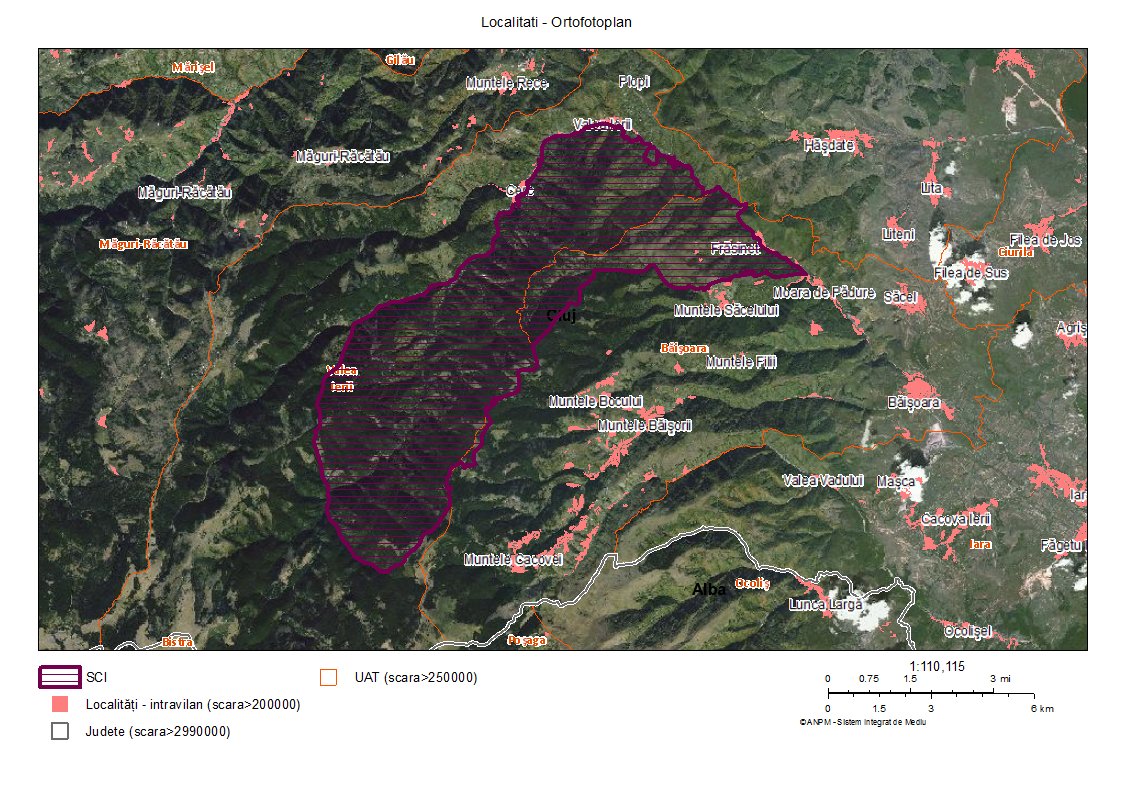 Harta nr.  -Localizarea ariei naturale protejate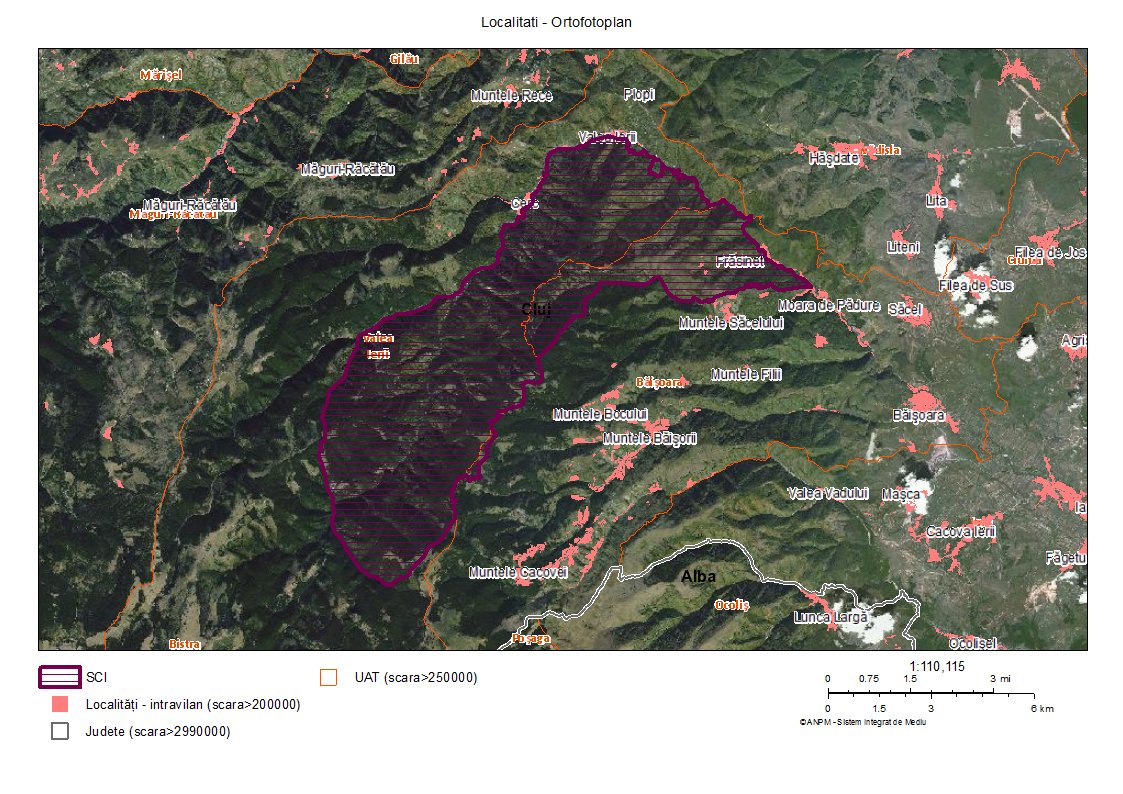 Harta nr.  Limitele ariei naturale protejate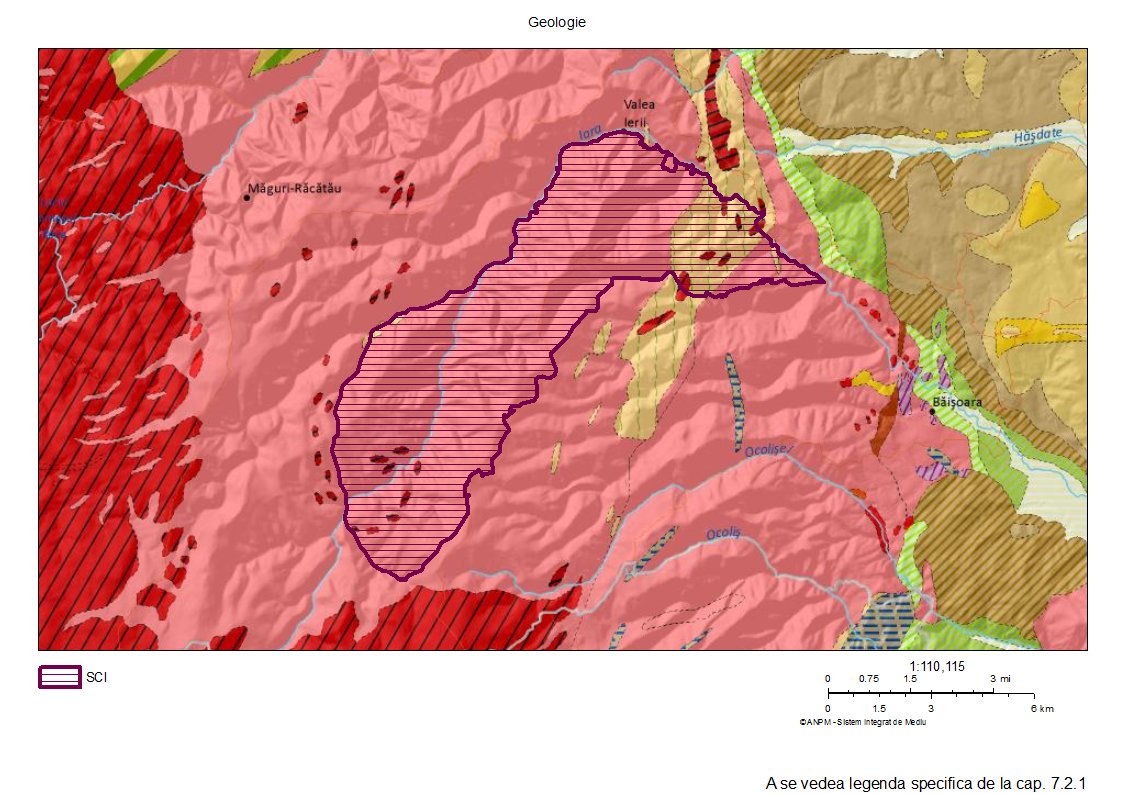 Harta nr.  Geologie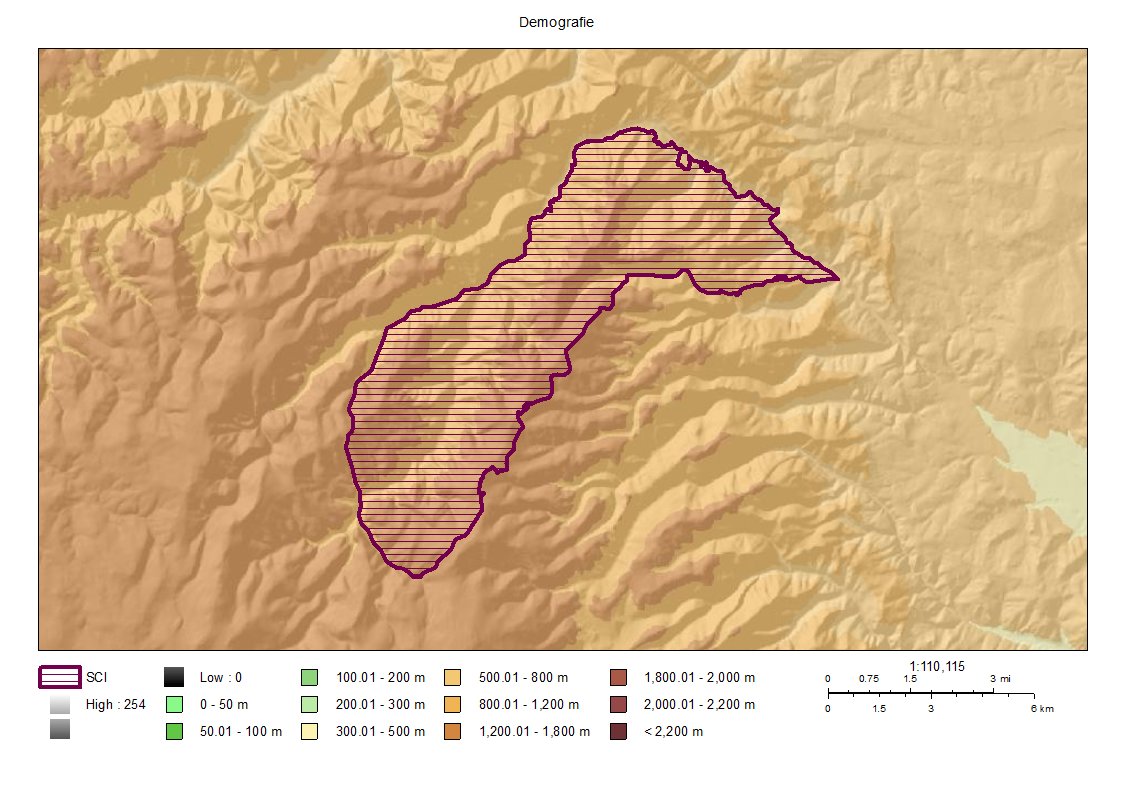 Harta nr.  Unitățile de relief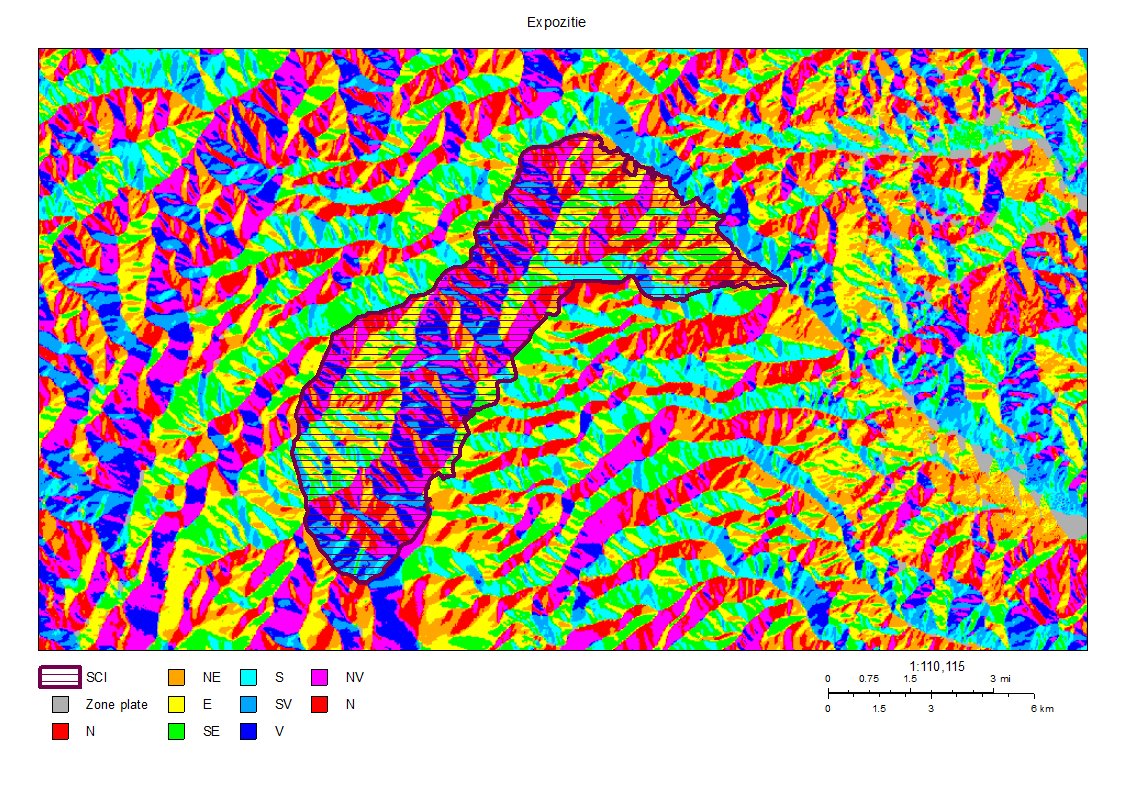 Harta nr.  Expoziția versanților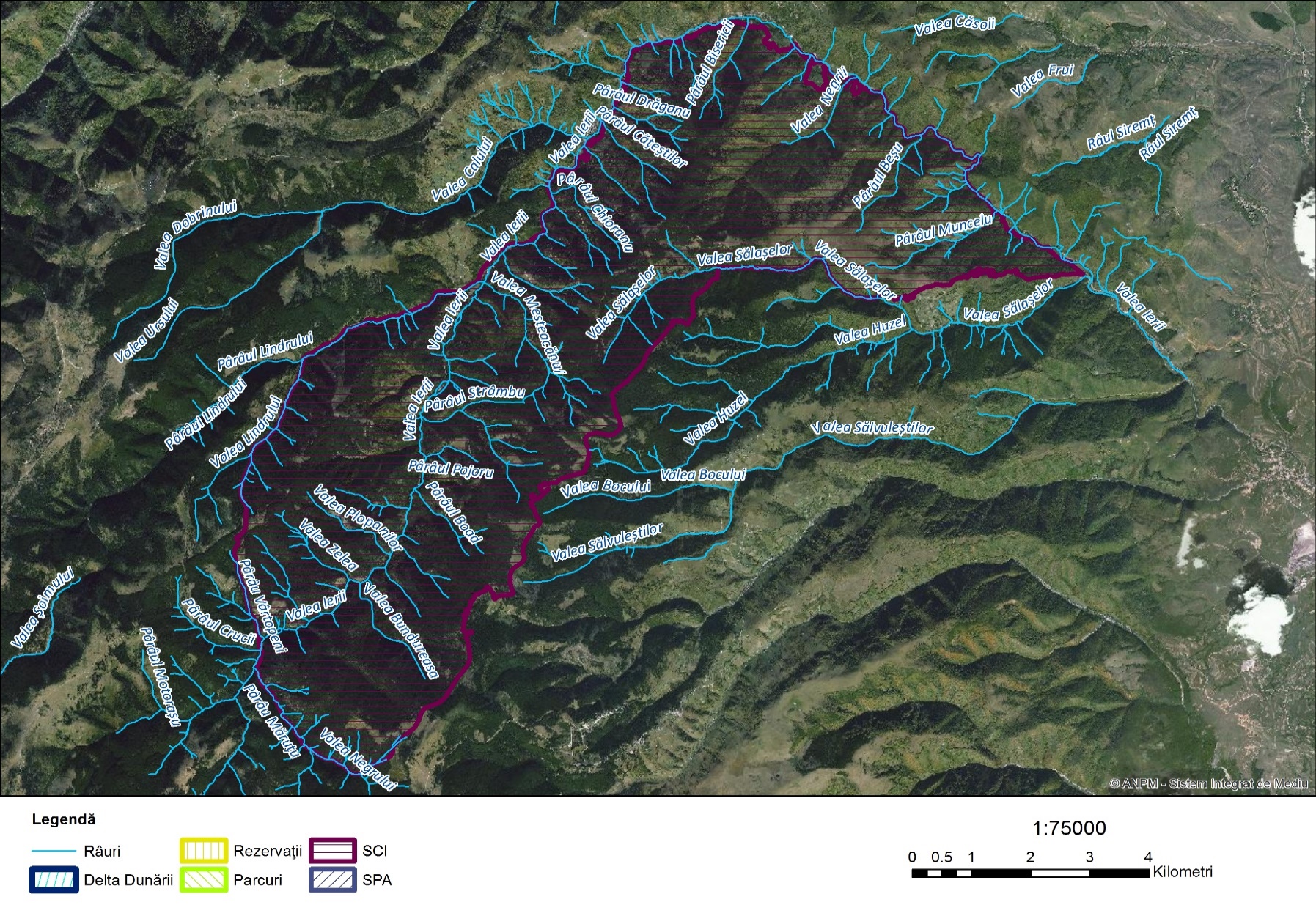 Harta nr.  Hidrografie, incluzând rețeaua hidrografică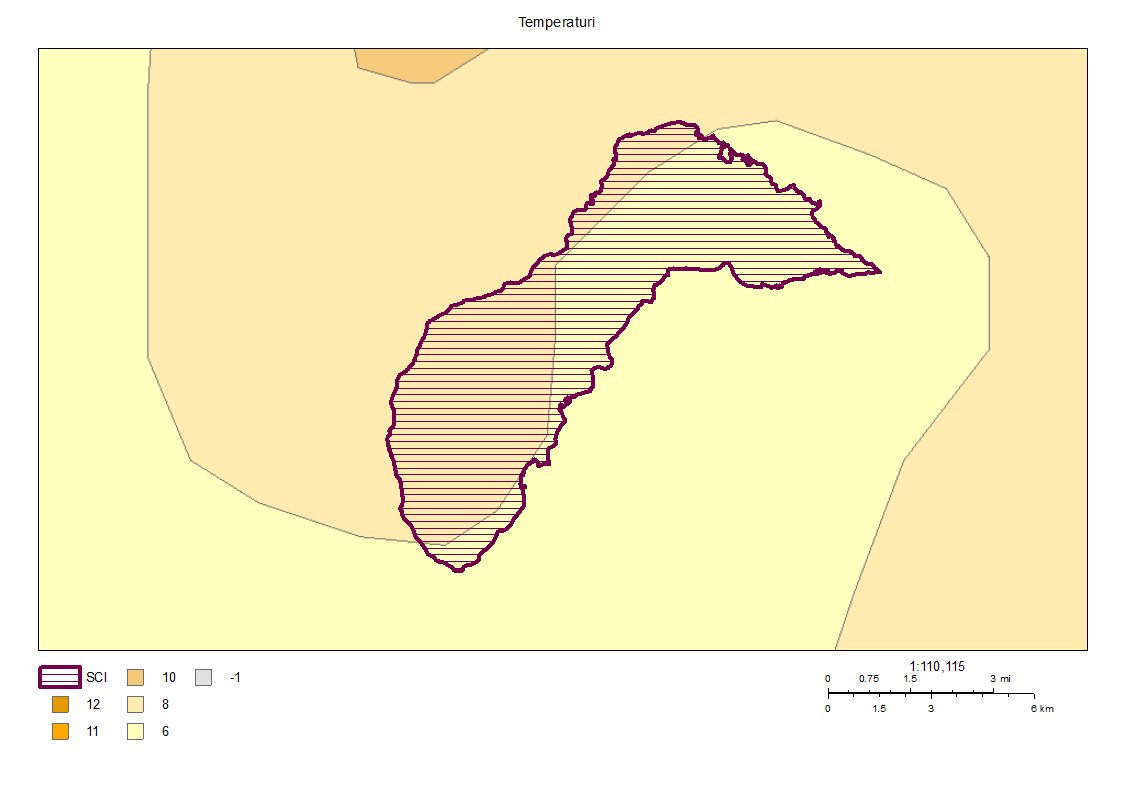 Harta nr.  Temperaturile - medii multianuale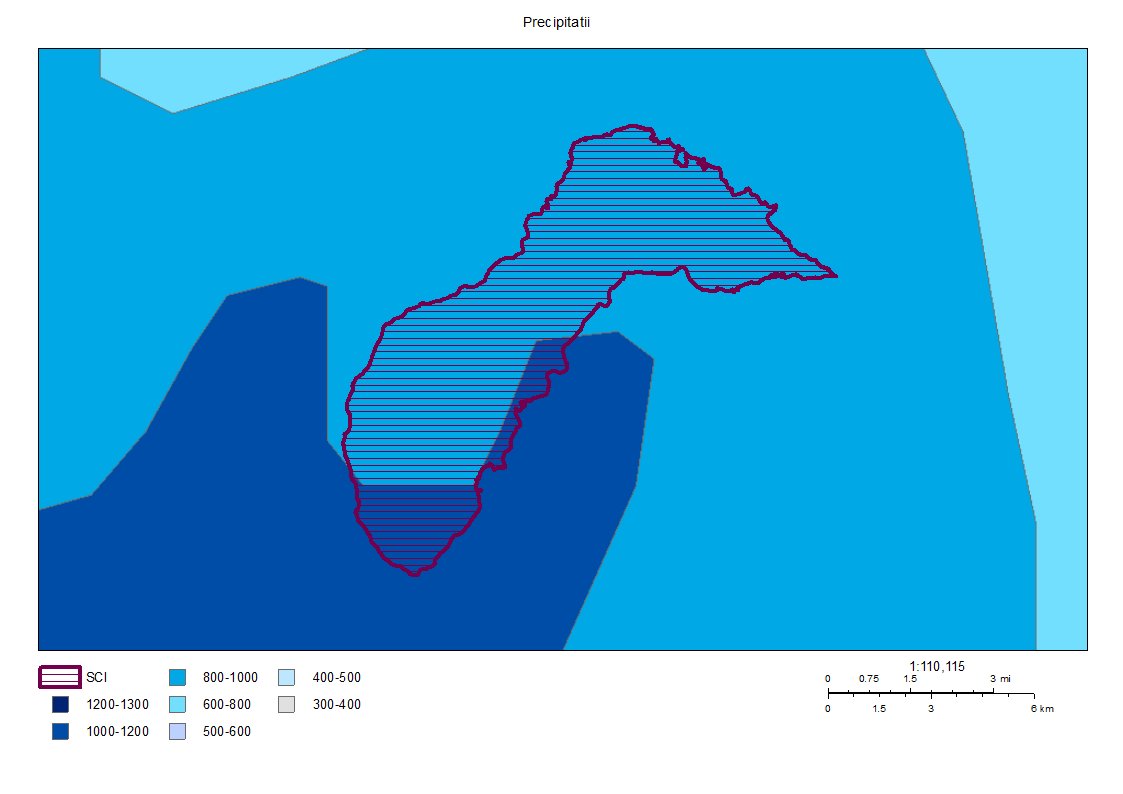 Harta nr.  Precipitațiile - medii multianuale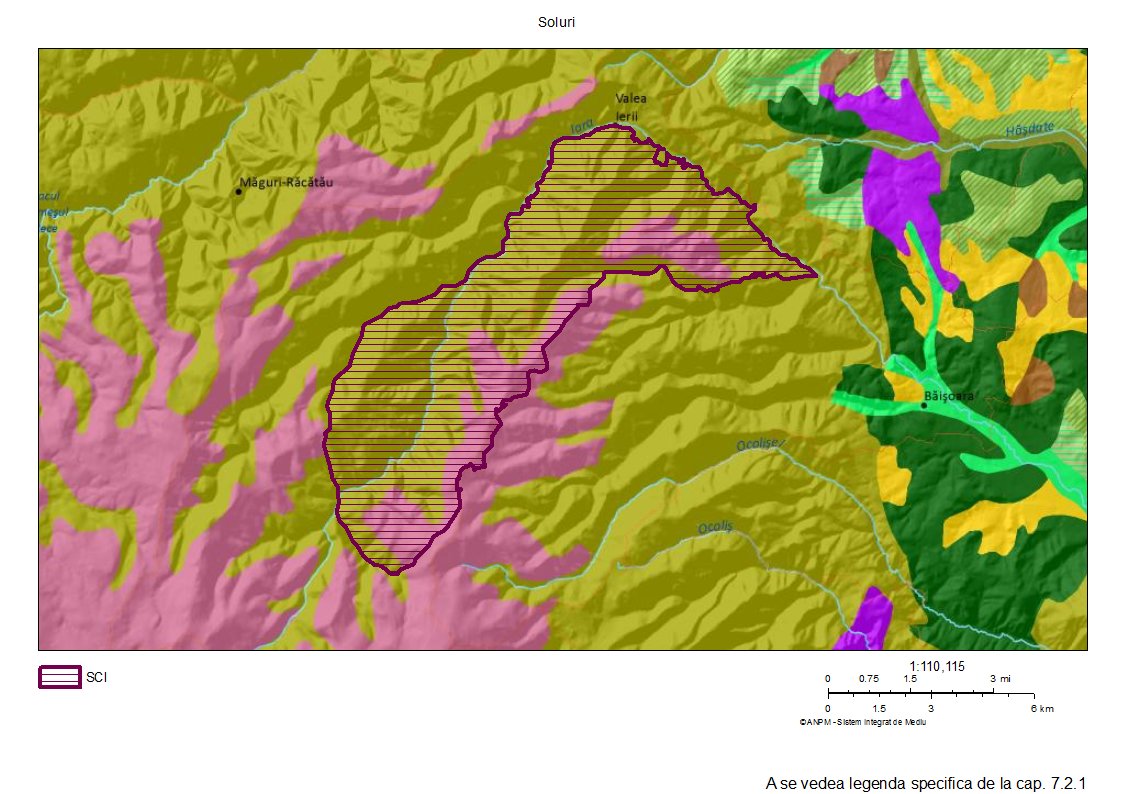 Harta nr.  Soluri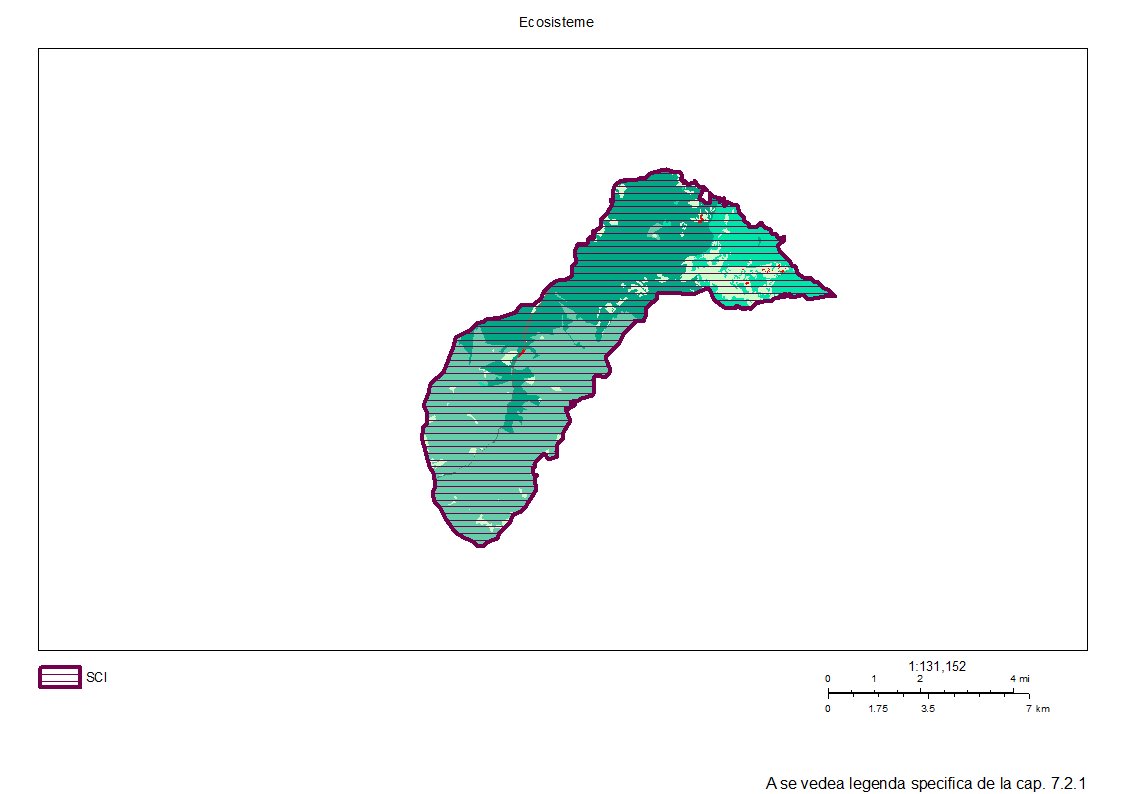 Harta nr.   Ecosisteme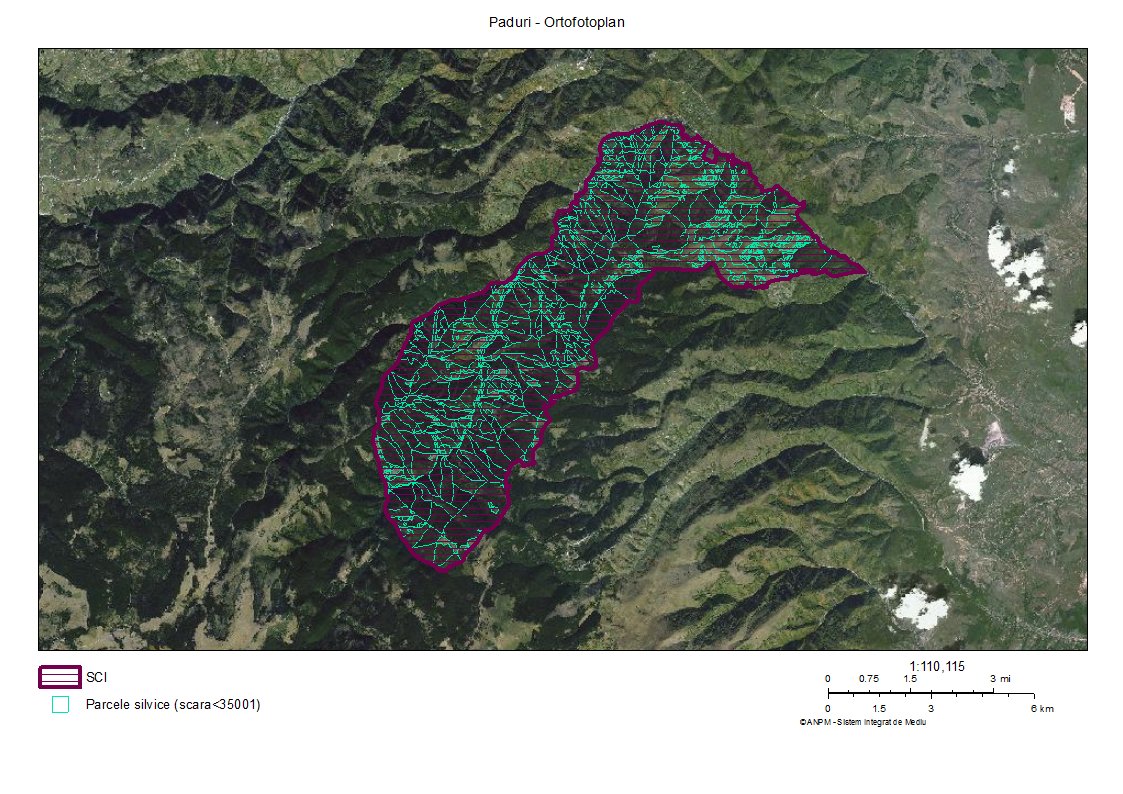 Harta nr.  Parcele silvice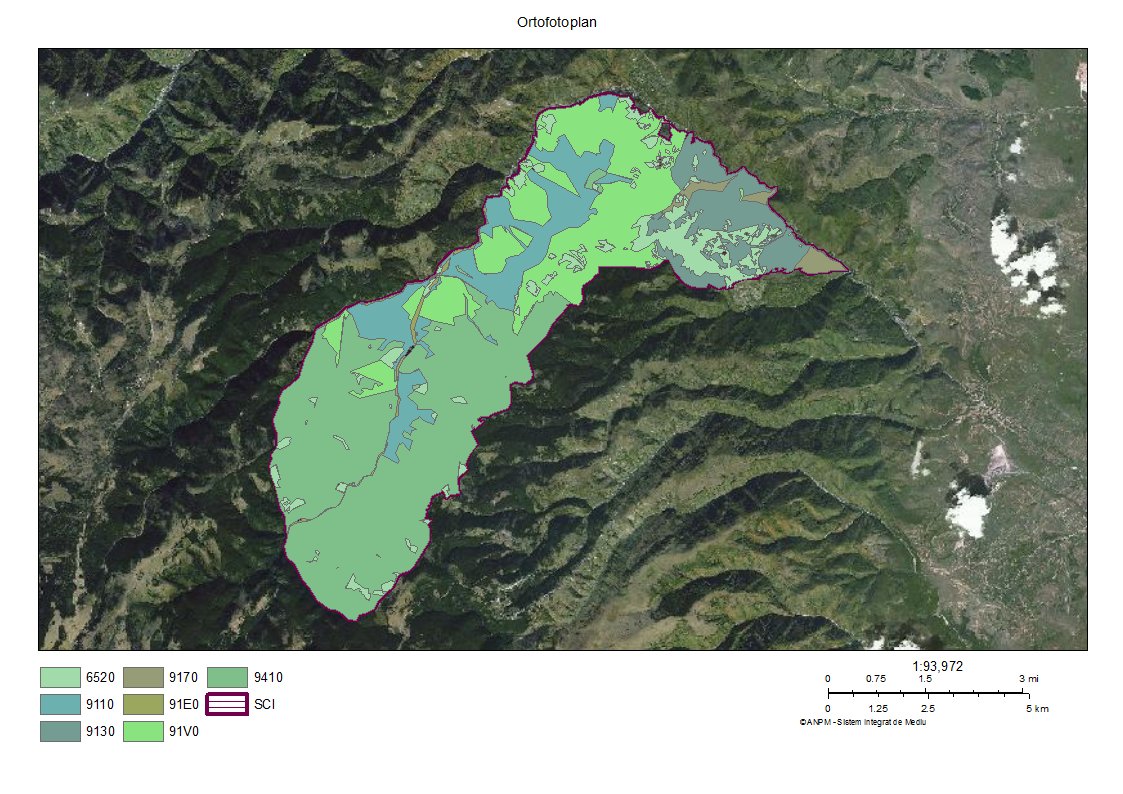 Harta nr.  Harta distribuției habitatelor Natura 2000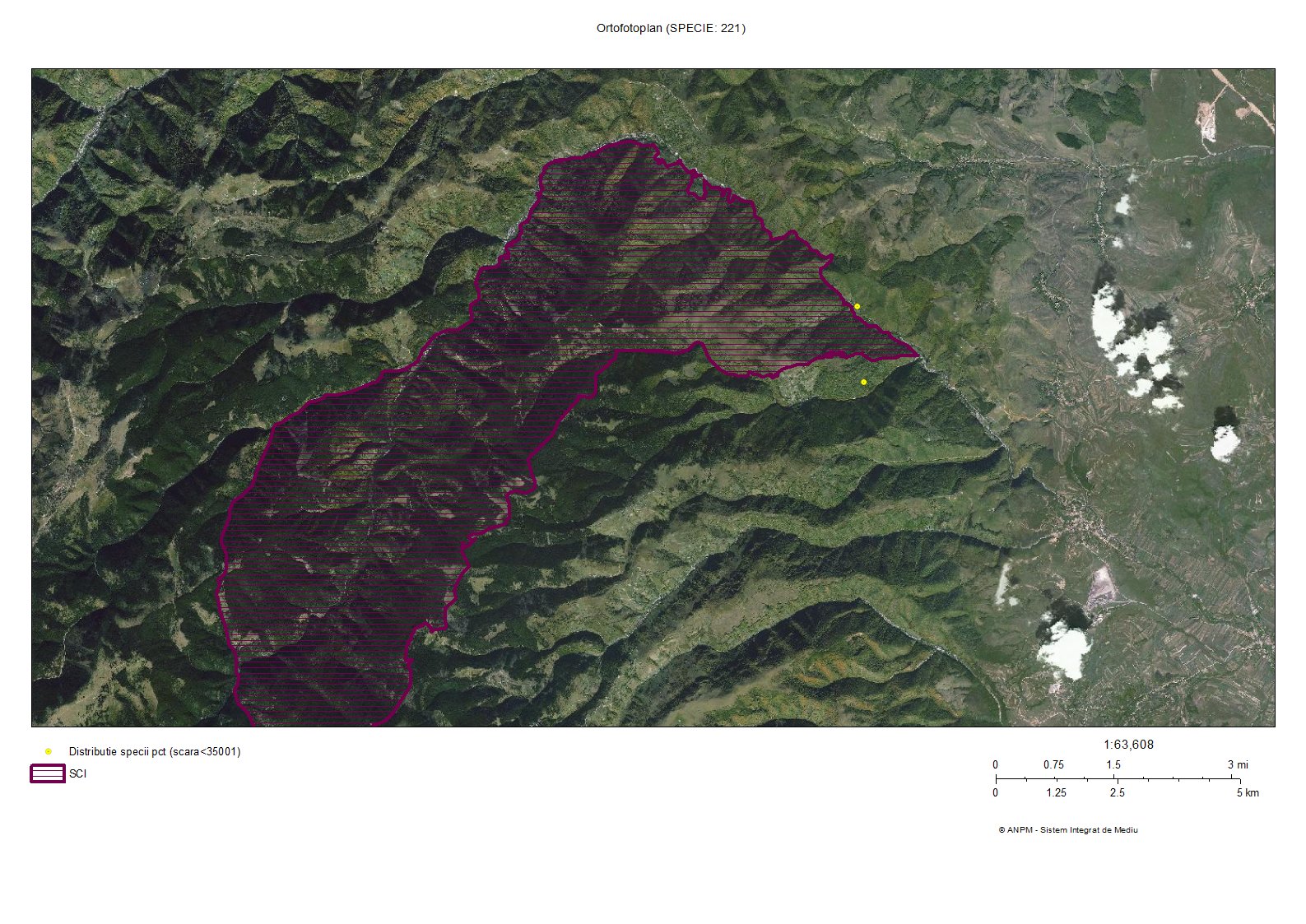 Harta nr.  Harta distribuţiei speciei 221 Lucanus cervus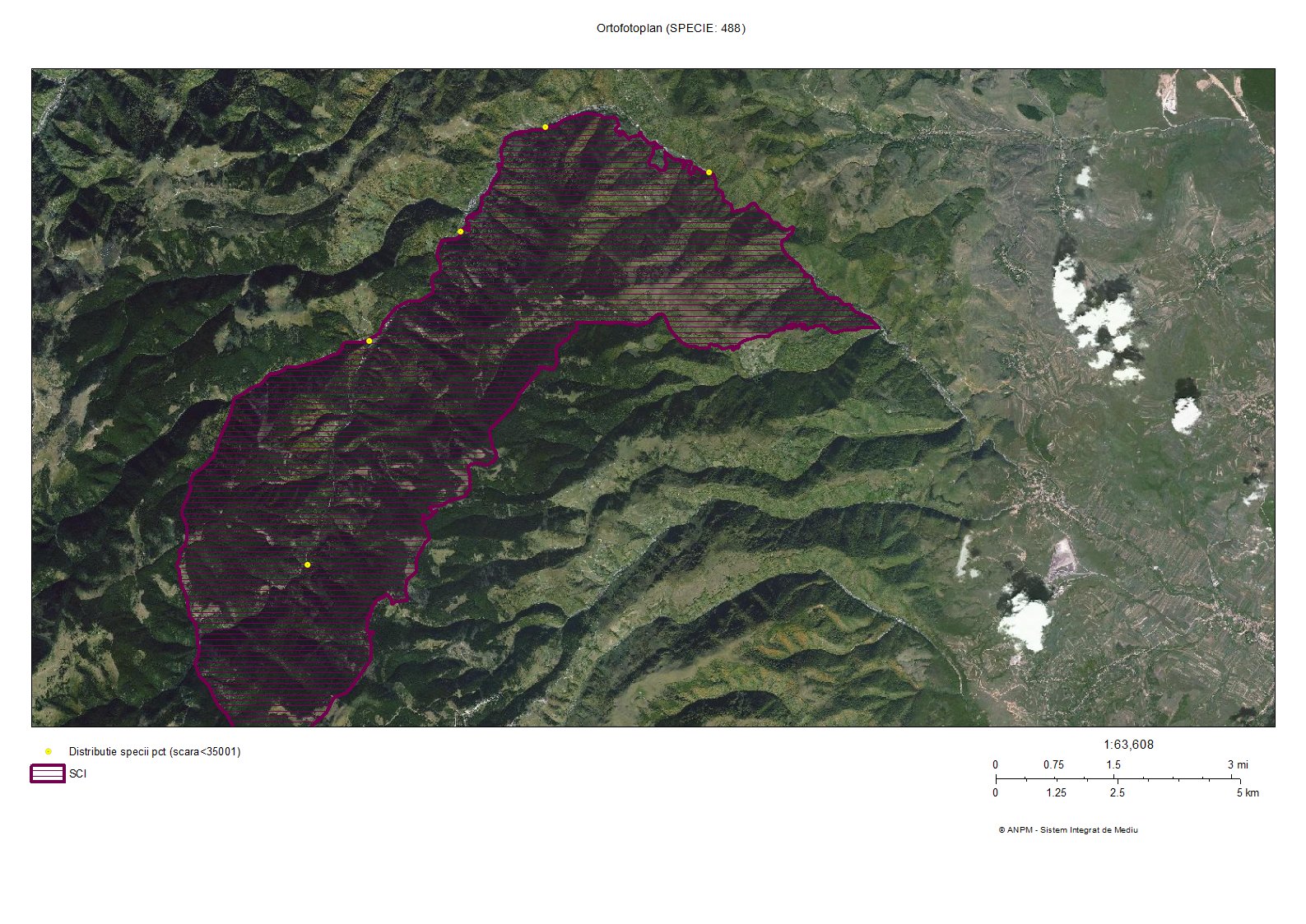 Harta nr.  Harta distribuţiei speciei 488 Cottus gobio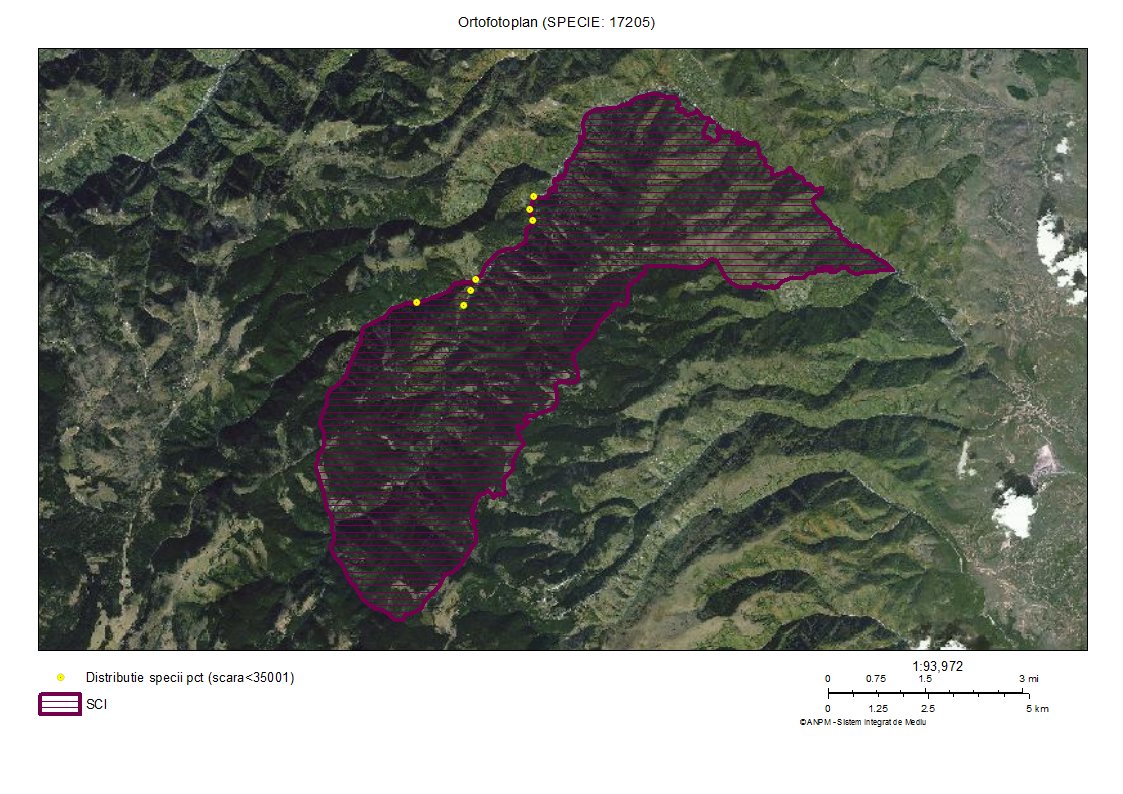 Harta nr.  Harta distribuţiei speciei 17205 Triturus vulgaris ampelensis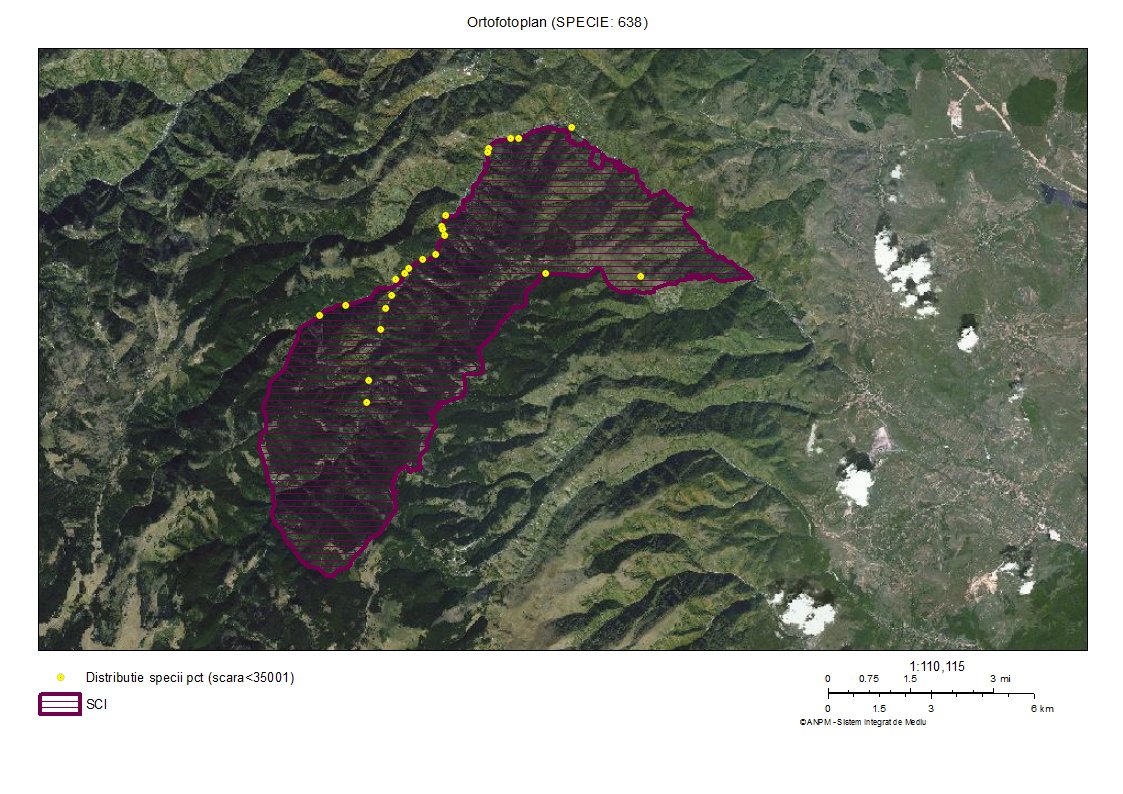 Harta nr.  Harta distribuţiei speciei 638 Bombina variegata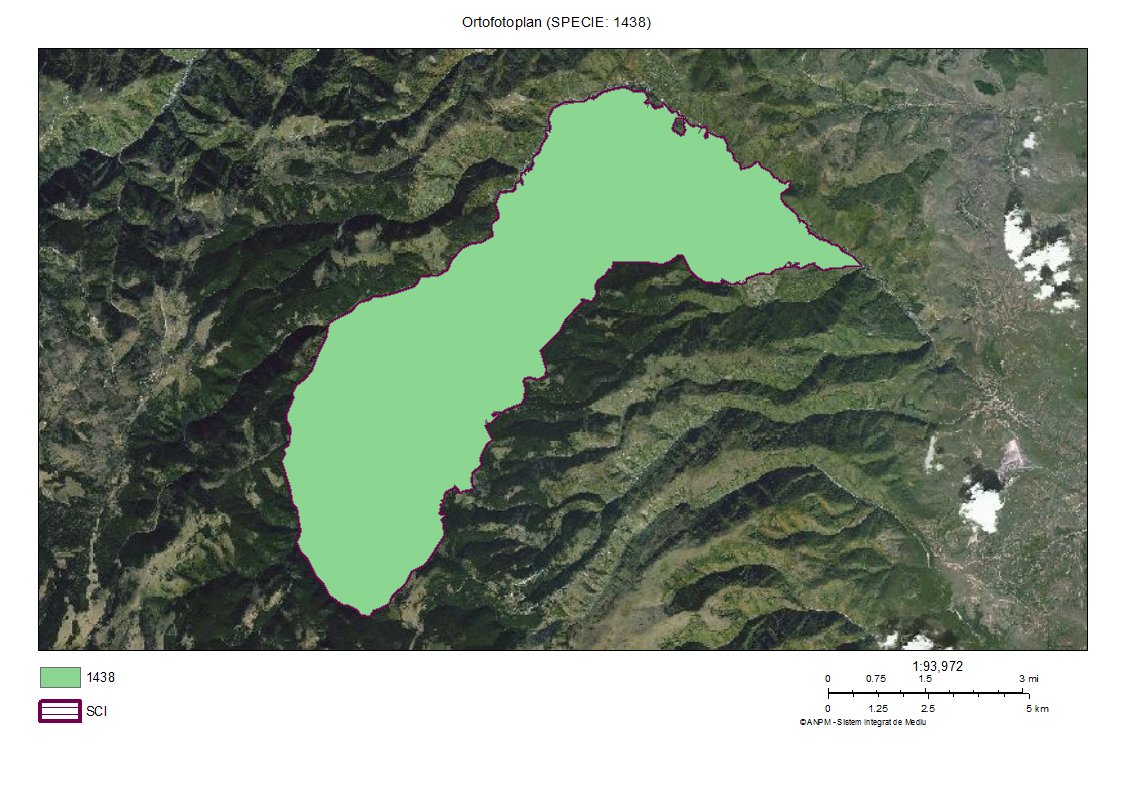 Harta nr. 17 Harta distribuției speciei 1438 Lynx lynx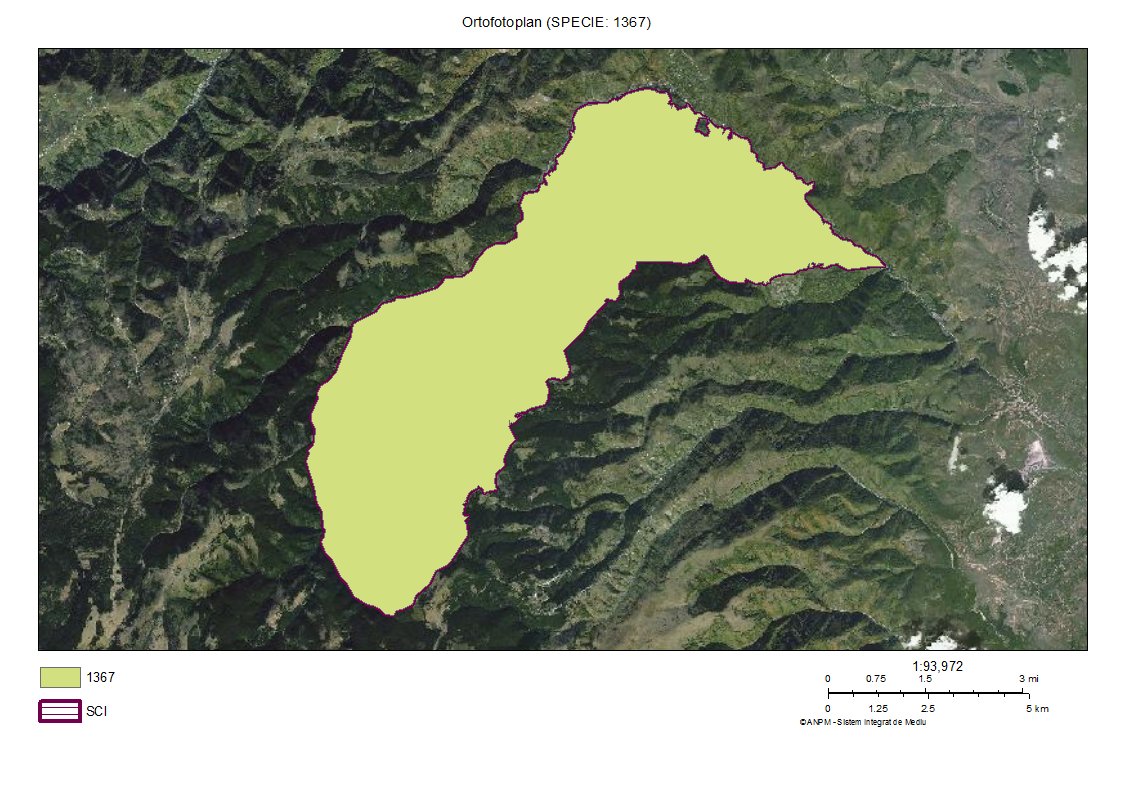 Harta nr. 18 Harta distribuției speciei 1367 Canis lupus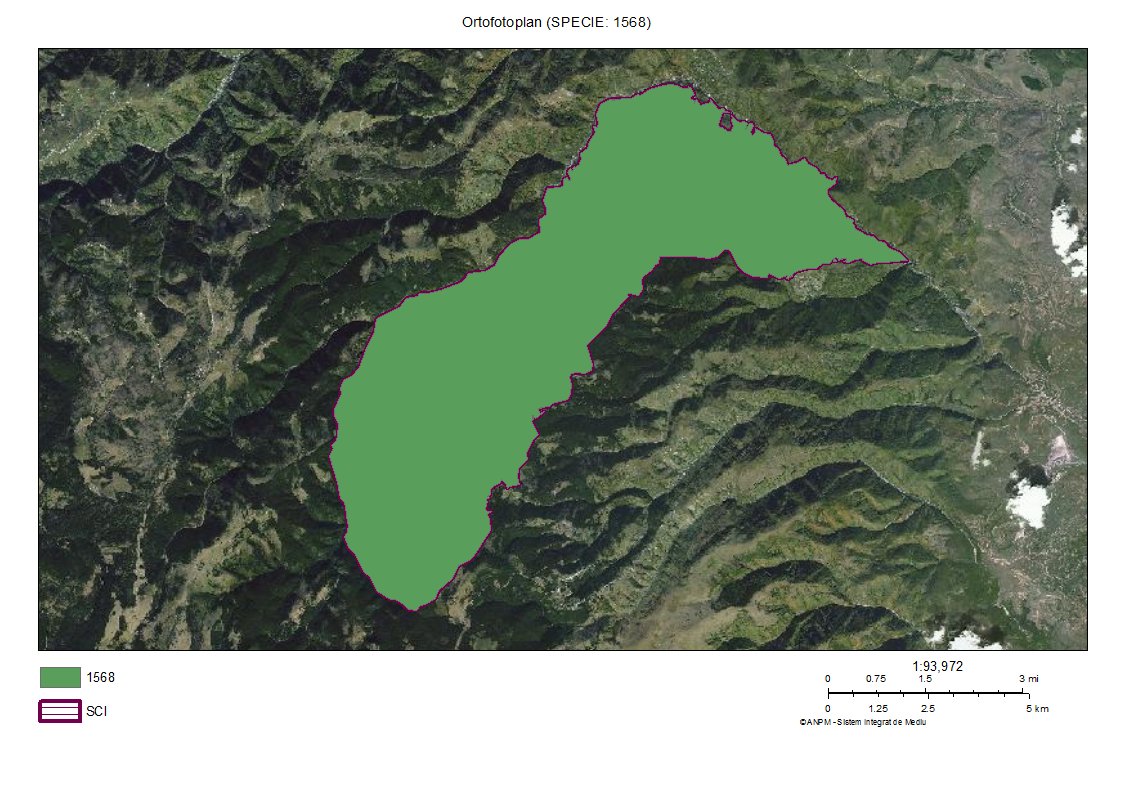 Harta nr. 19 Harta distribuției speciei 1568 Ursus arctos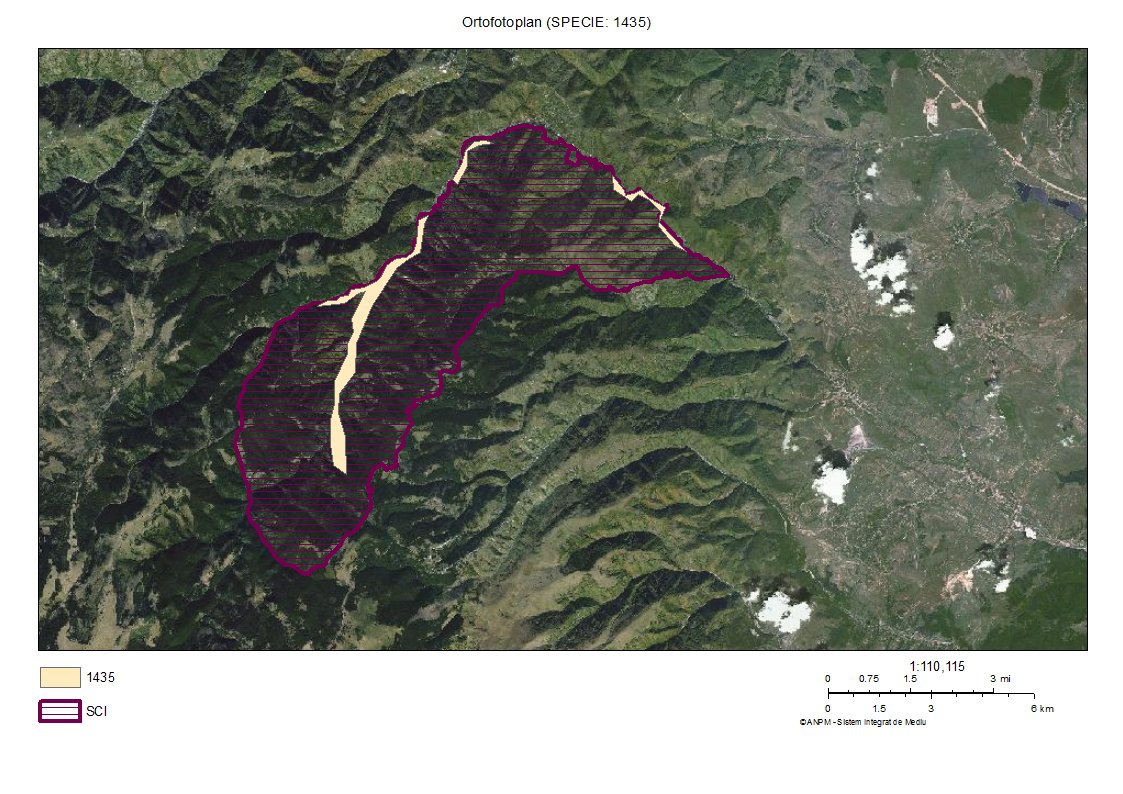 Harta nr. 20 Harta distribuției speciei 1435 Lutra lutra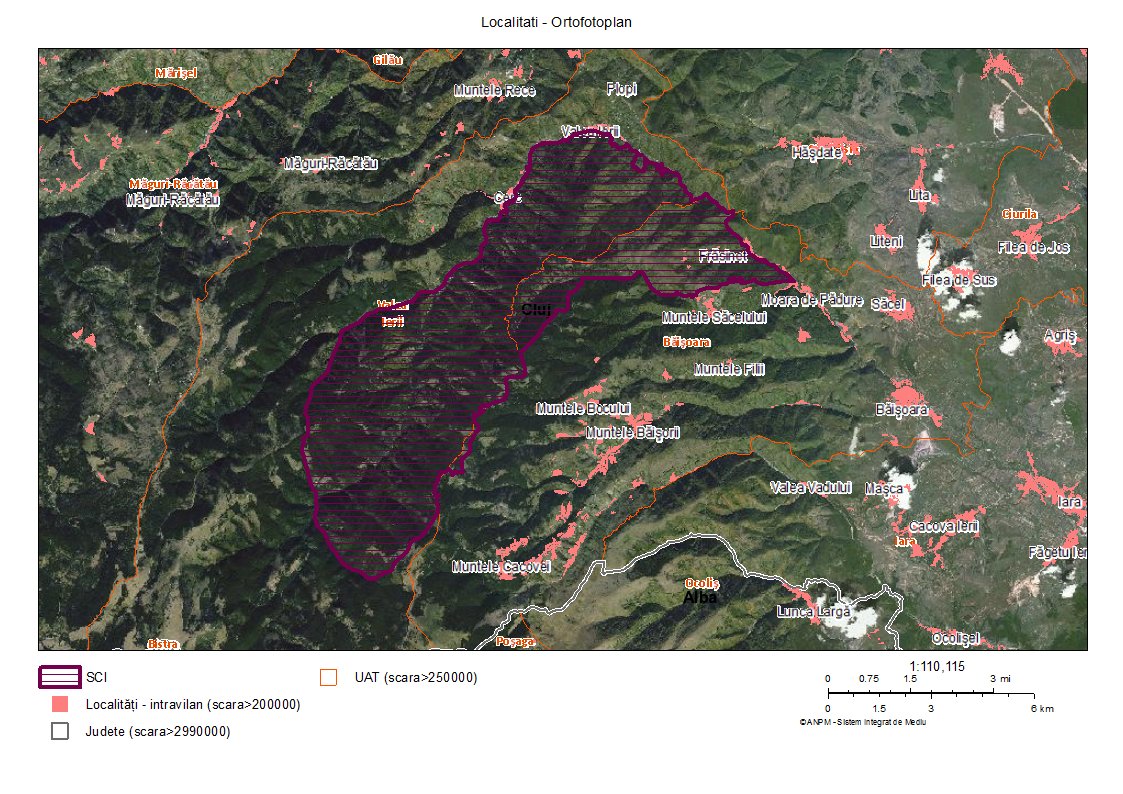 Harta nr. 21 Harta unităților administrativ teritoriale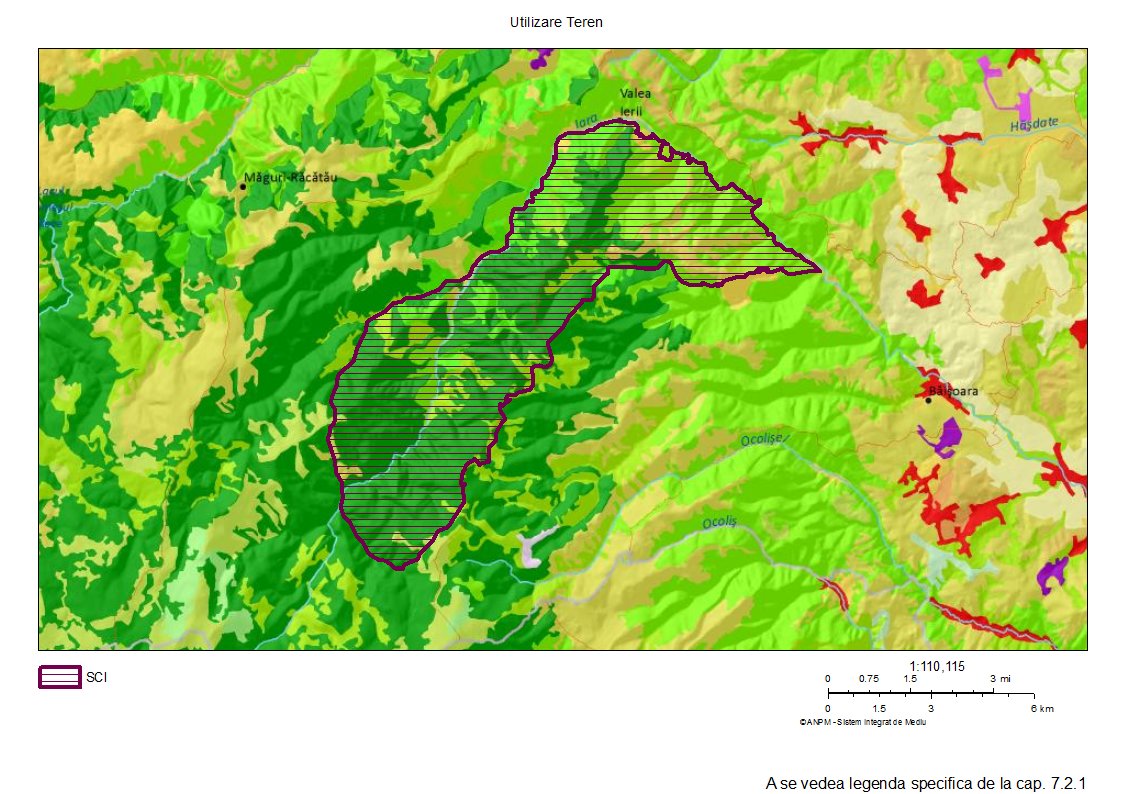 Harta nr. 22 Harta utilizării terenului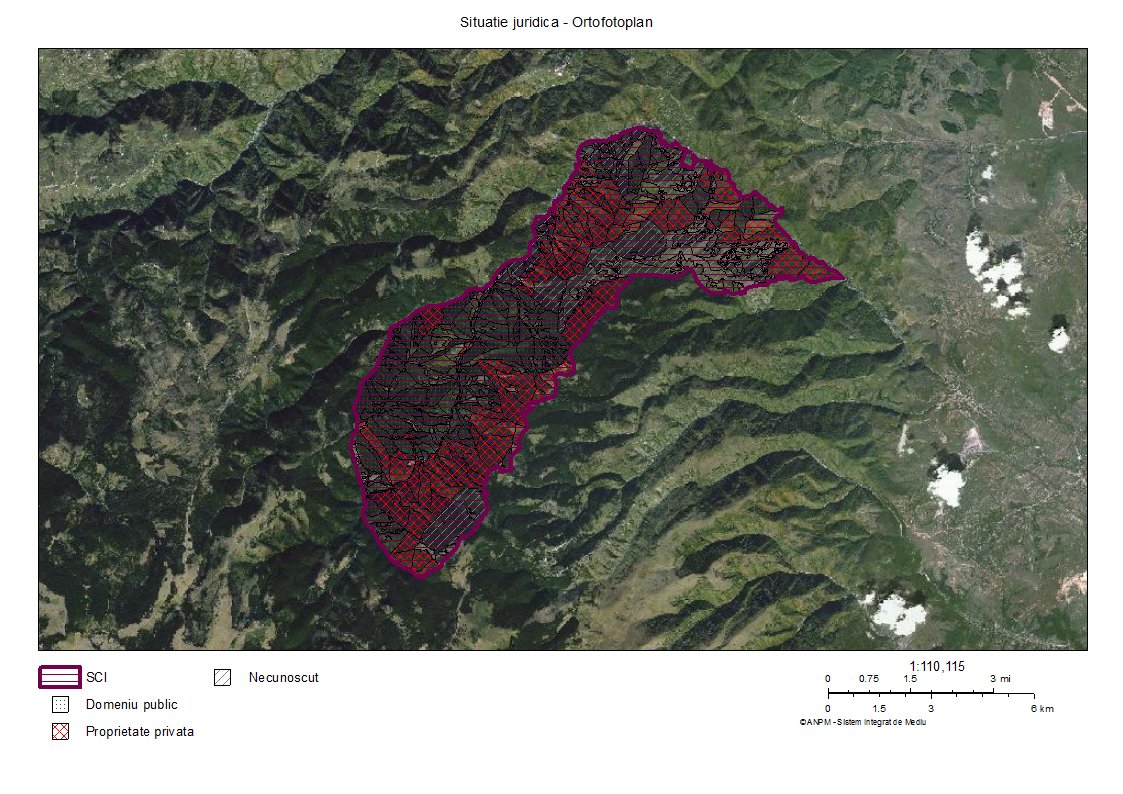 Harta nr. 23 Harta juridică a terenurilor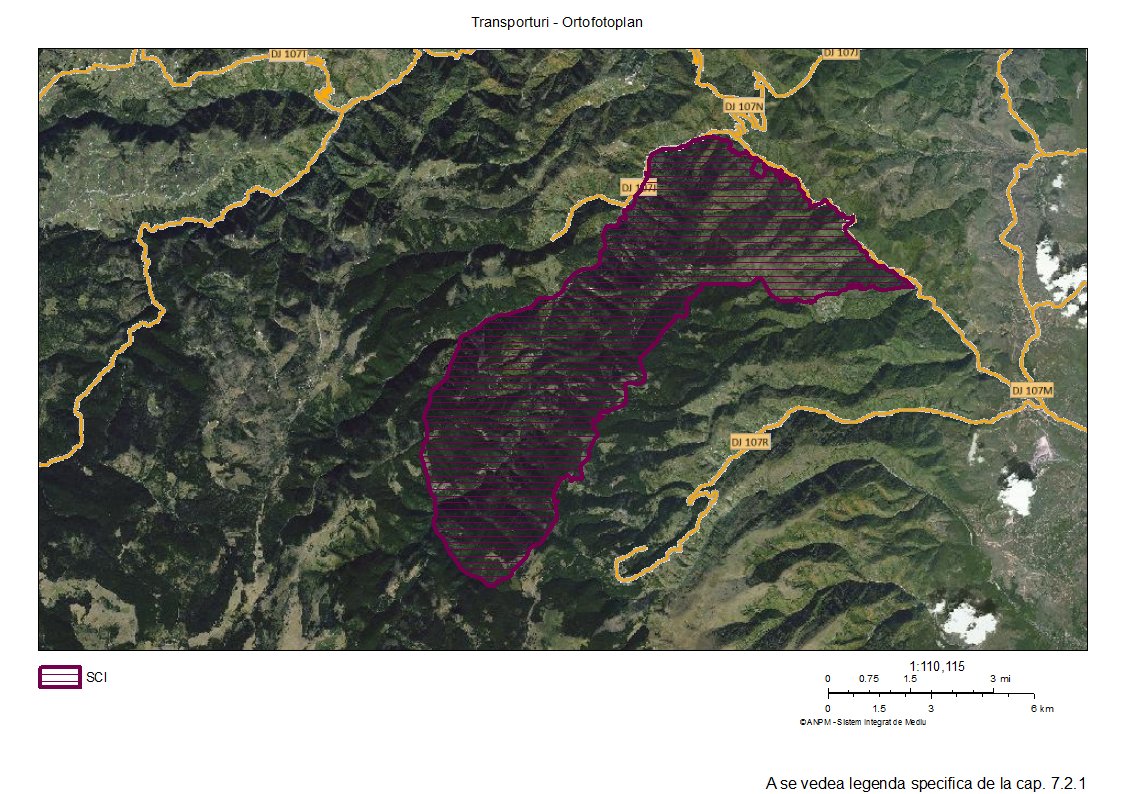 Harta nr. 24 Harta infrastructurii din cadrul ariei naturale protejate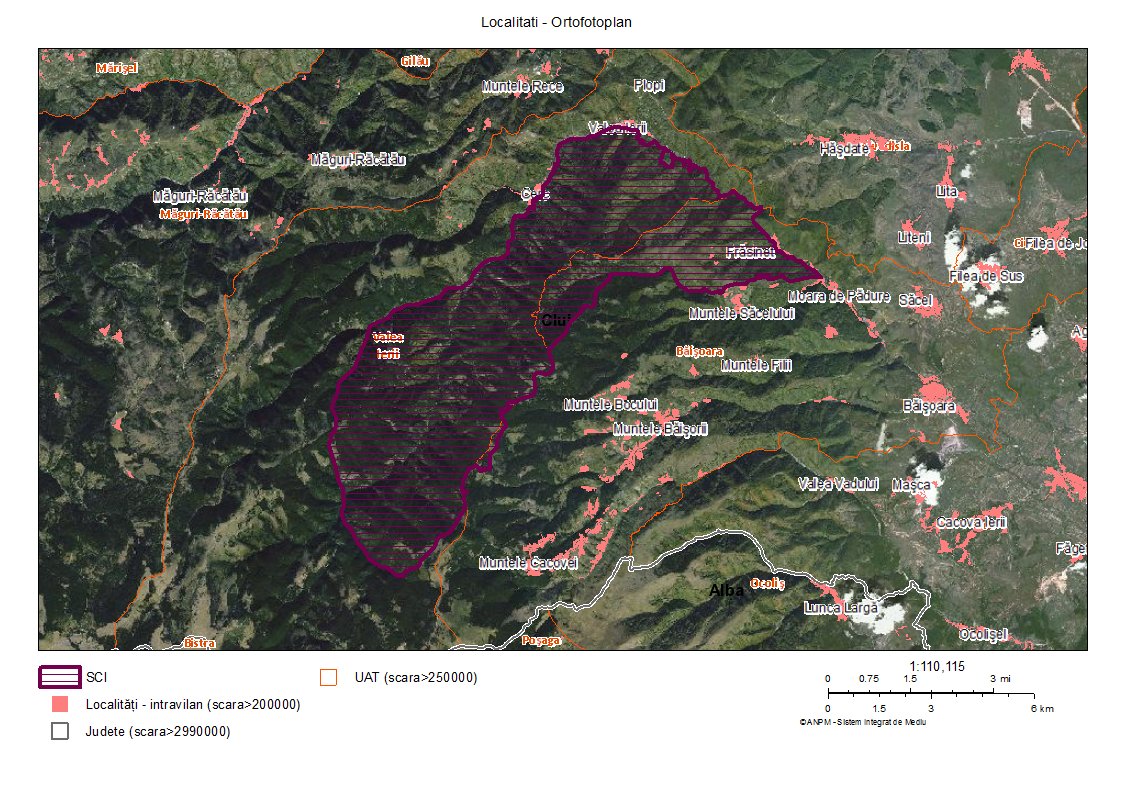 Harta nr. 25 Harta privind perimetrul construit al localităților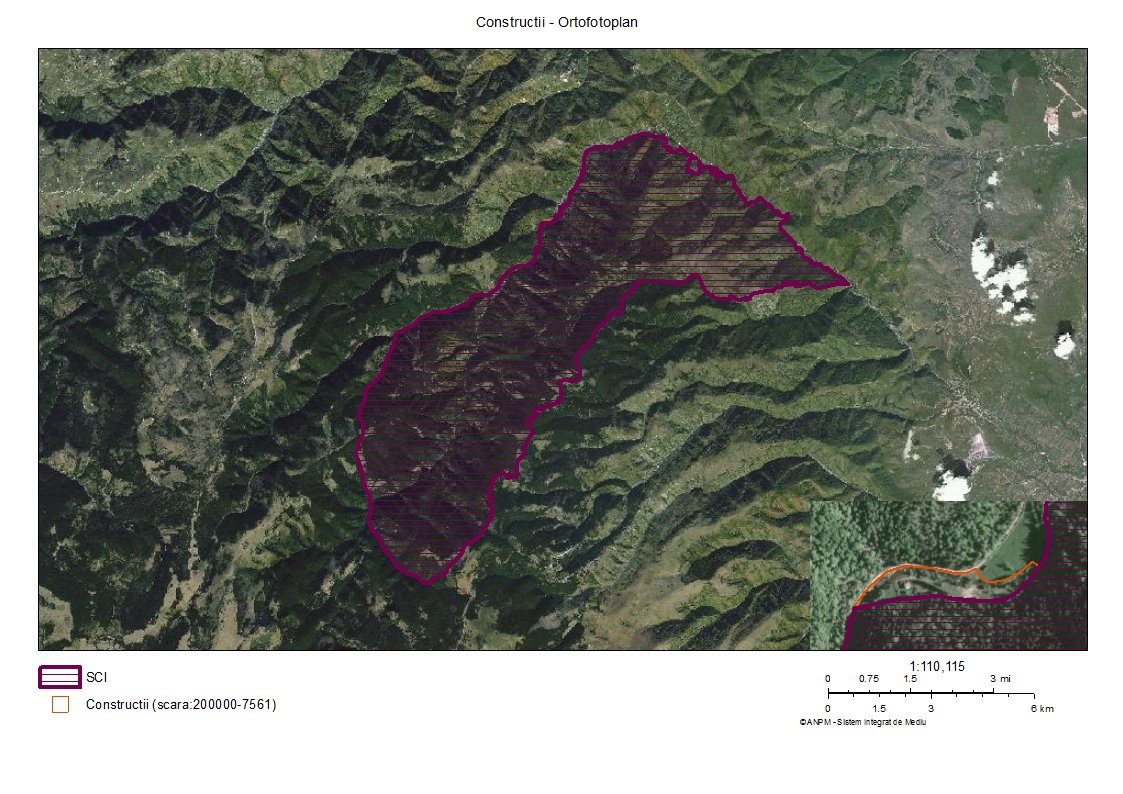 Harta nr. 26 Harta construcțiilor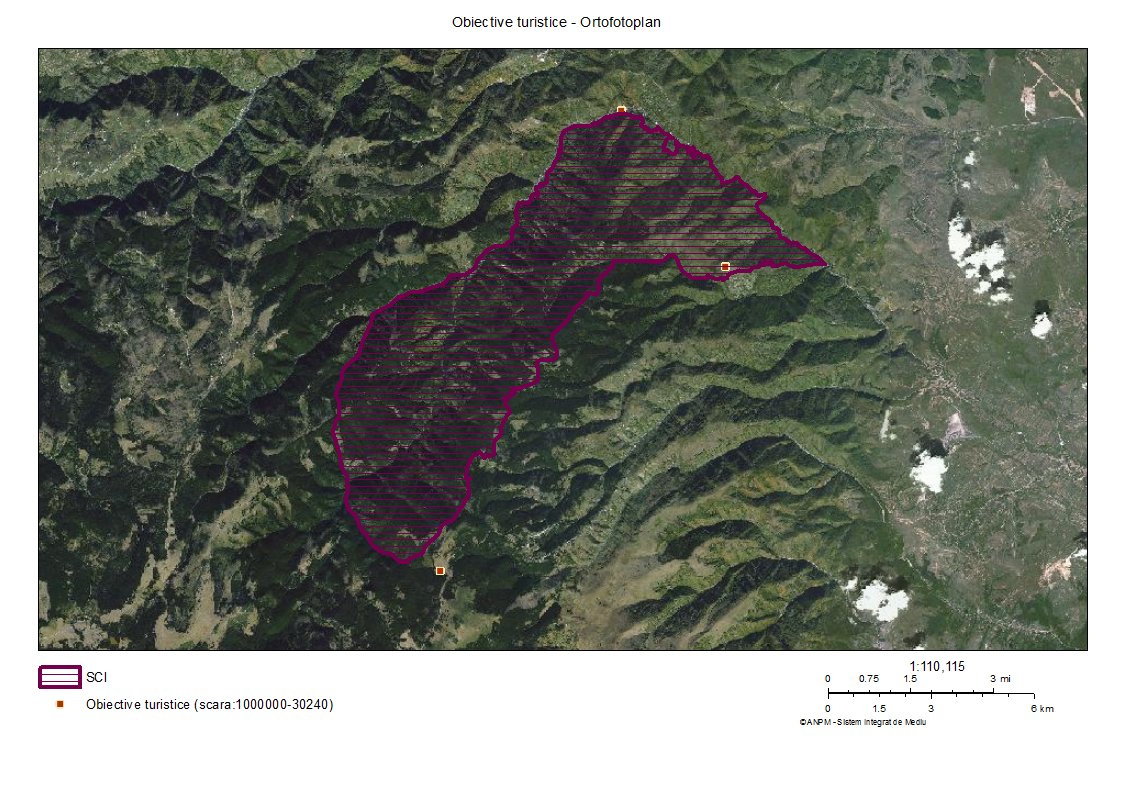 Harta nr. 27 Harta obiectivelor turistice și punctelor de belvedere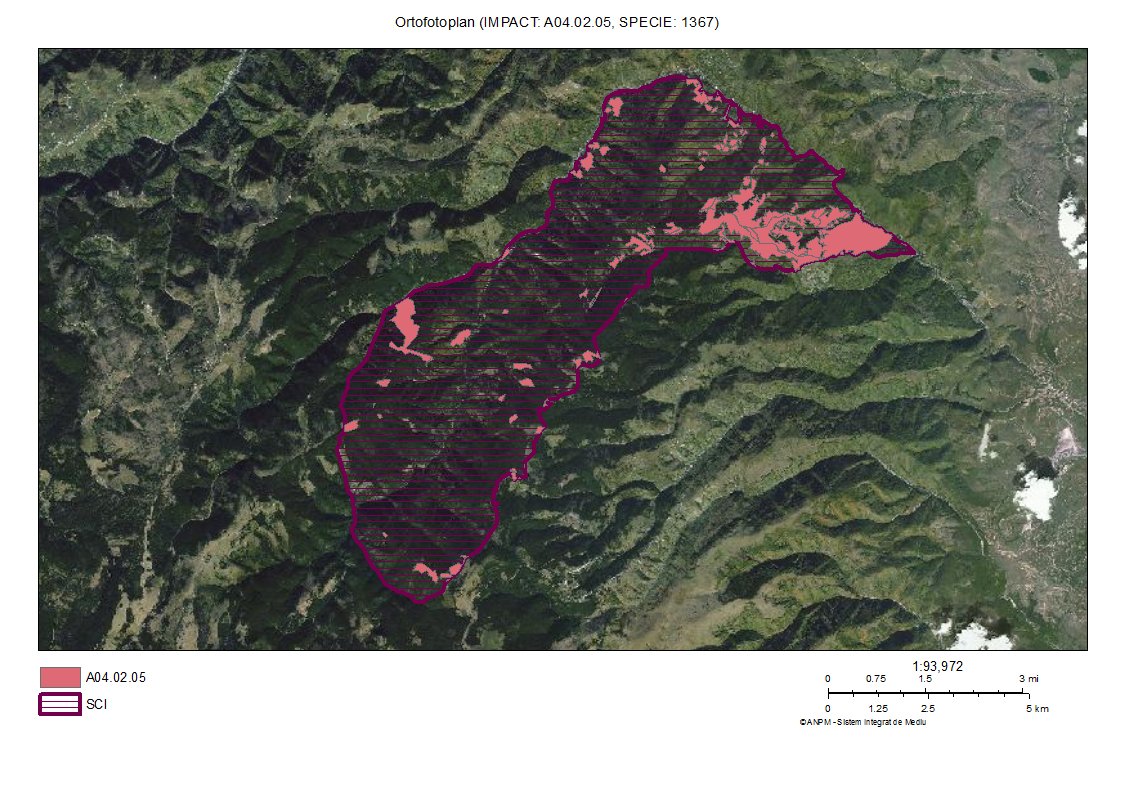 Harta nr. 28 Harta presiunilor A04.02.05 asupra speciei Canis lupus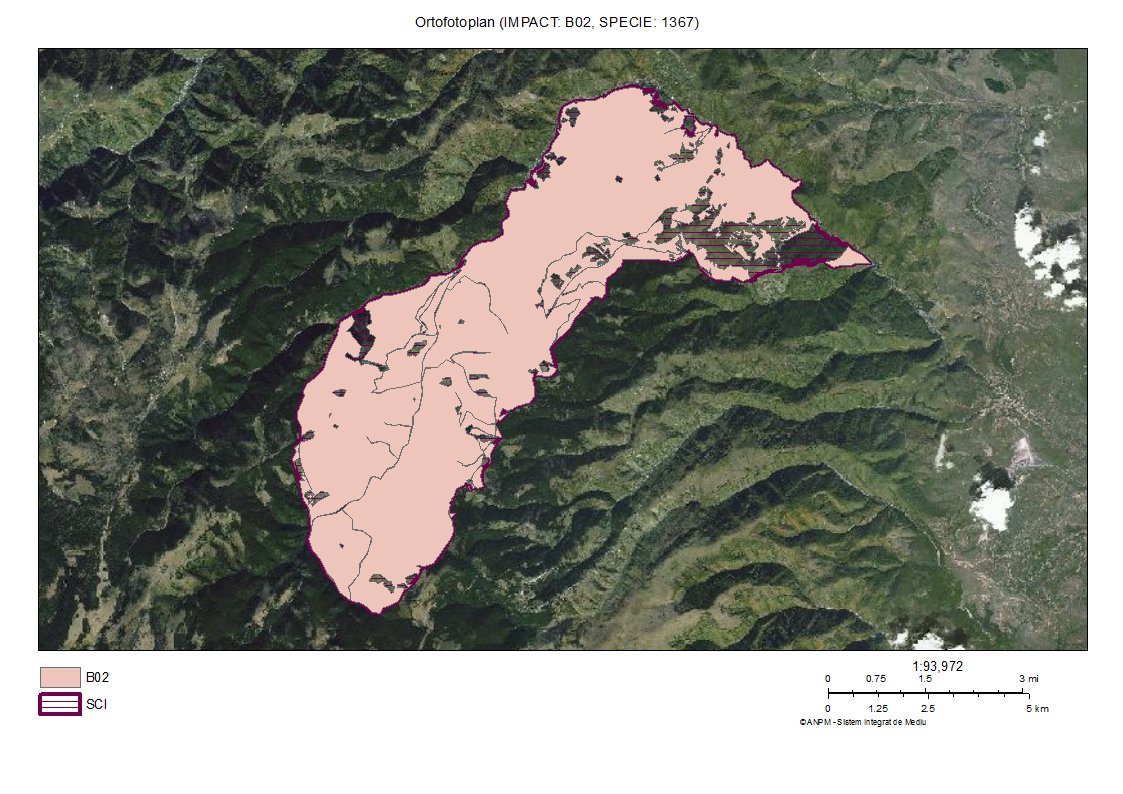 Harta nr. 29 Harta presiunilor B02 asupra speciei Canis lupus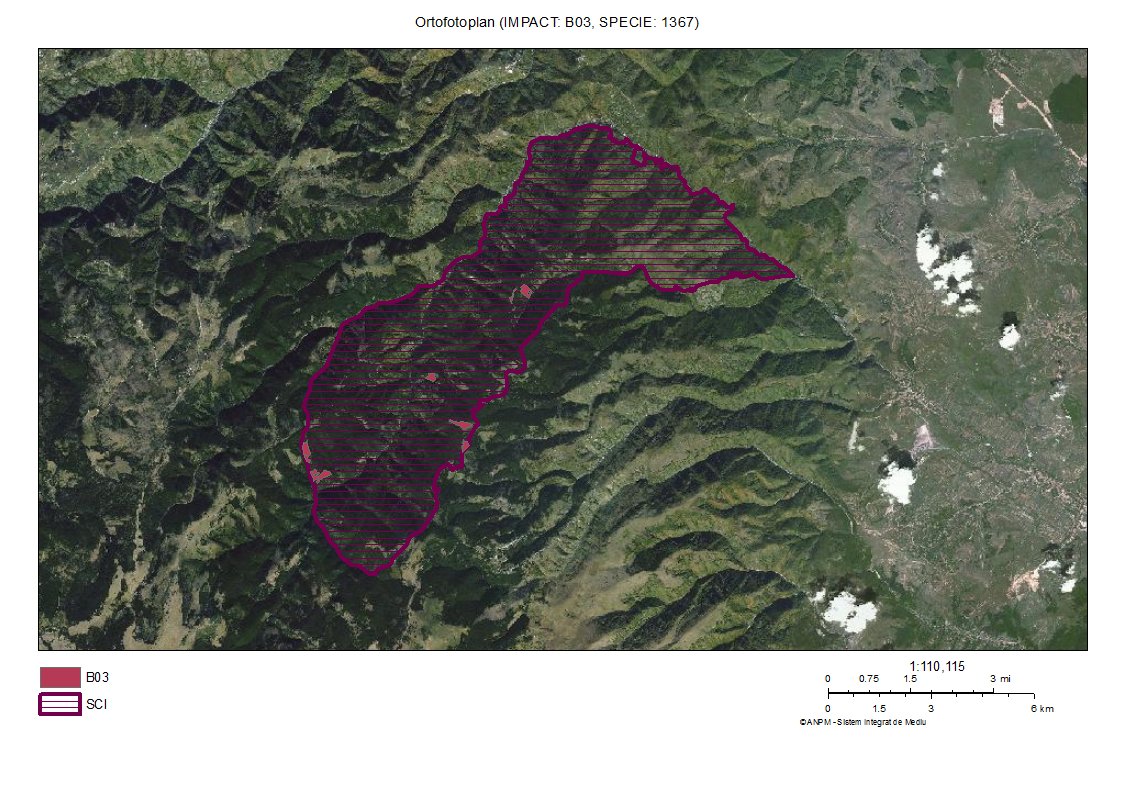 Harta nr.  Harta presiunilor B03 asupra speciei Canis lupus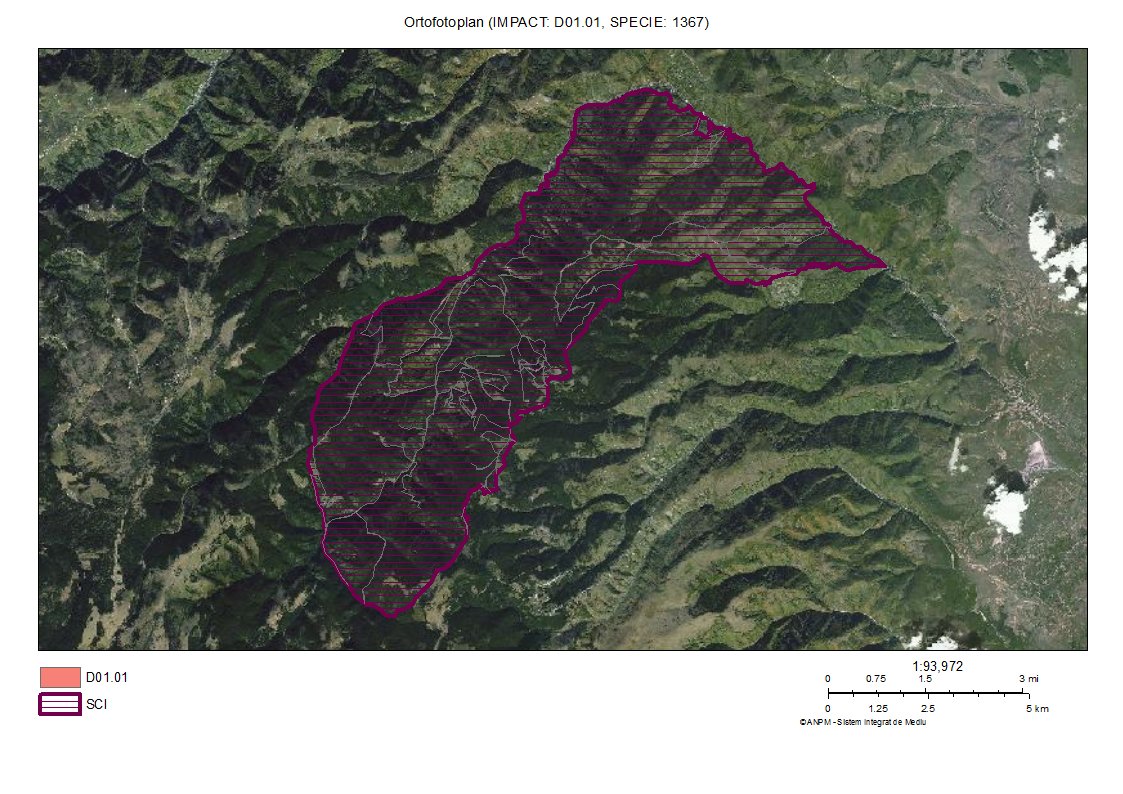 Harta nr. 31 Harta presiunilor D01.01 asupra speciei Canis lupus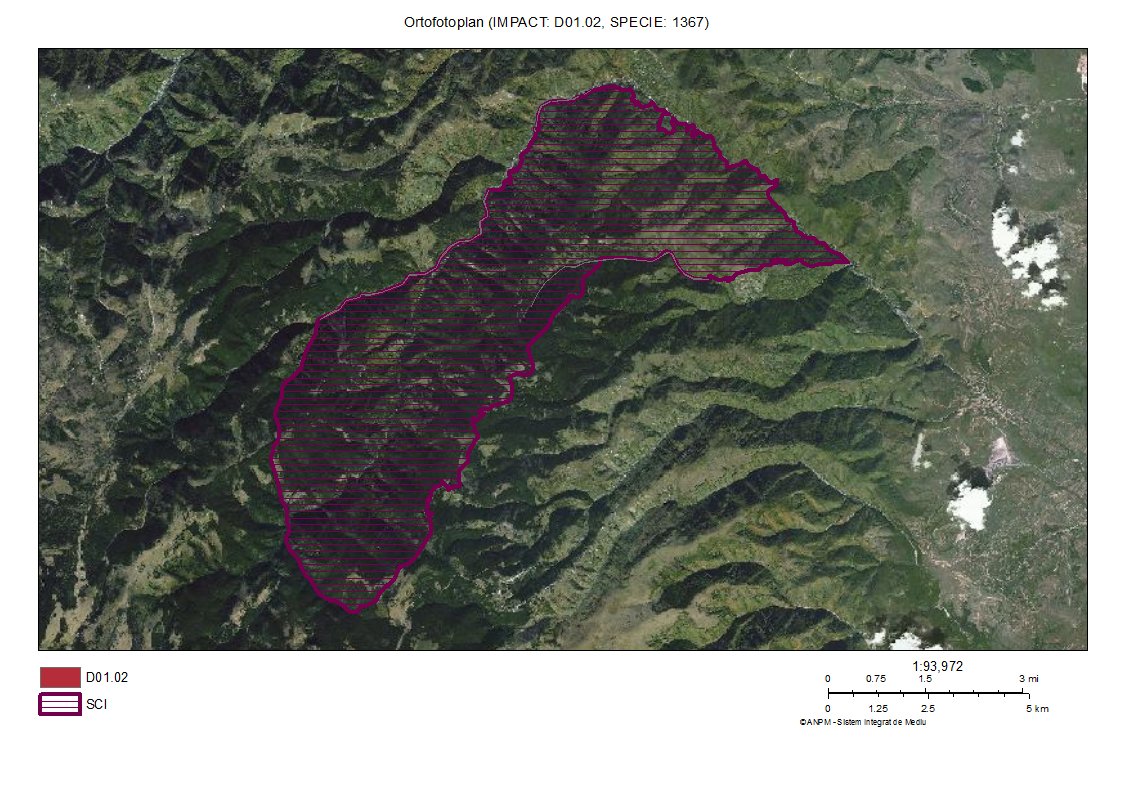 Harta nr. 32 Harta presiunilor D01.02 asupra speciei Canis lupus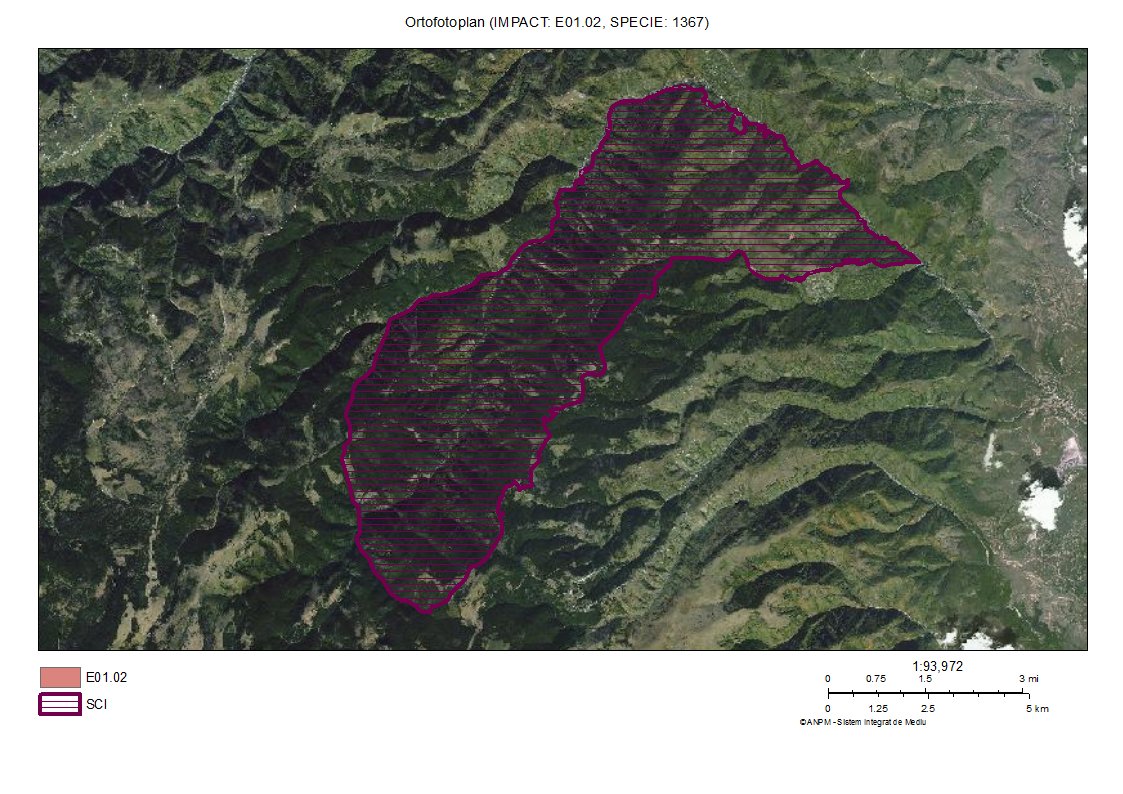 Harta nr. 33 Harta presiunilor E01.02 asupra speciei Canis lupus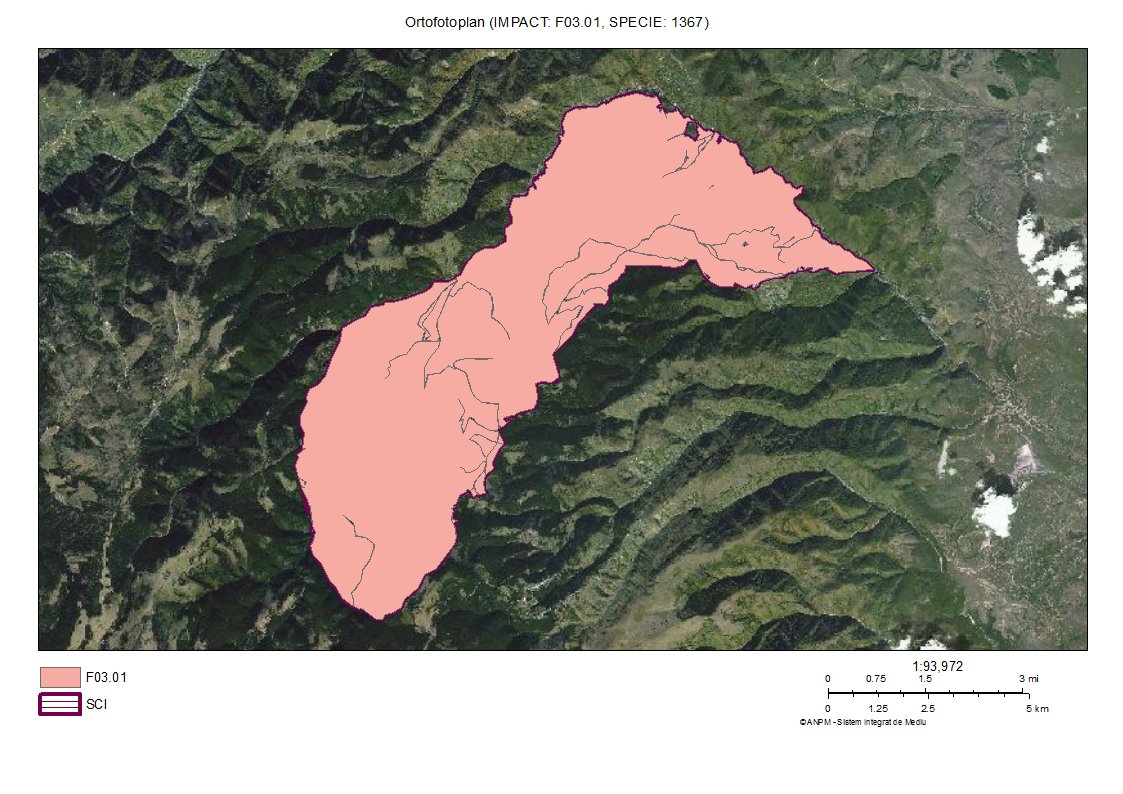 Harta nr. 34 Harta presiunilor F03.01 asupra speciei Canis lupus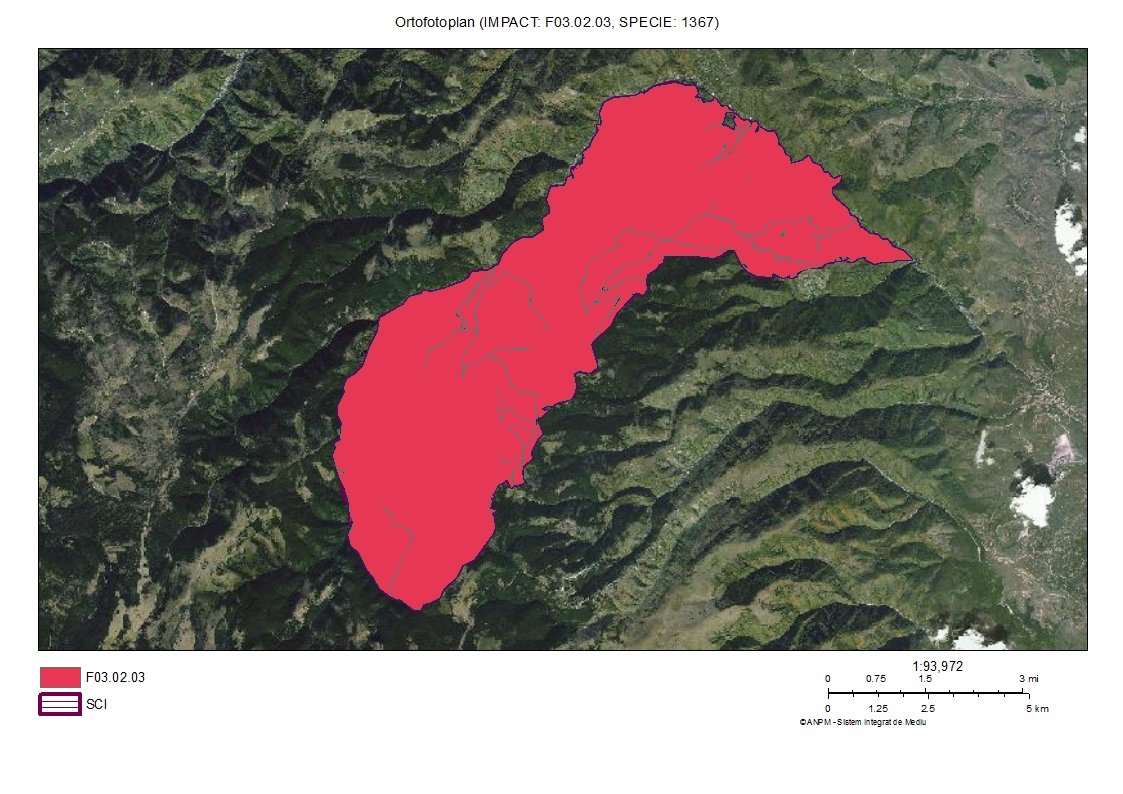 Harta nr. 35 Harta presiunilor F03.02.03 asupra speciei Canis lupus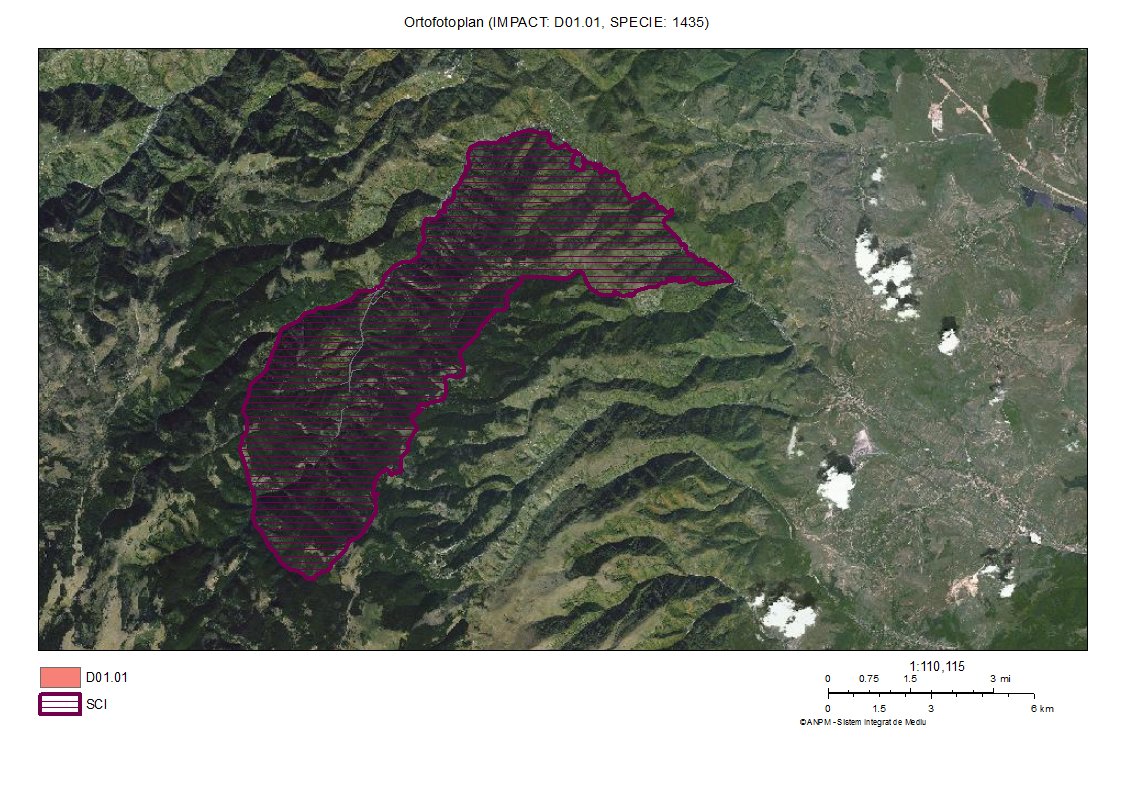 Harta nr. 36 Harta presiunilor D01.01 asupra speciei Lutra lutra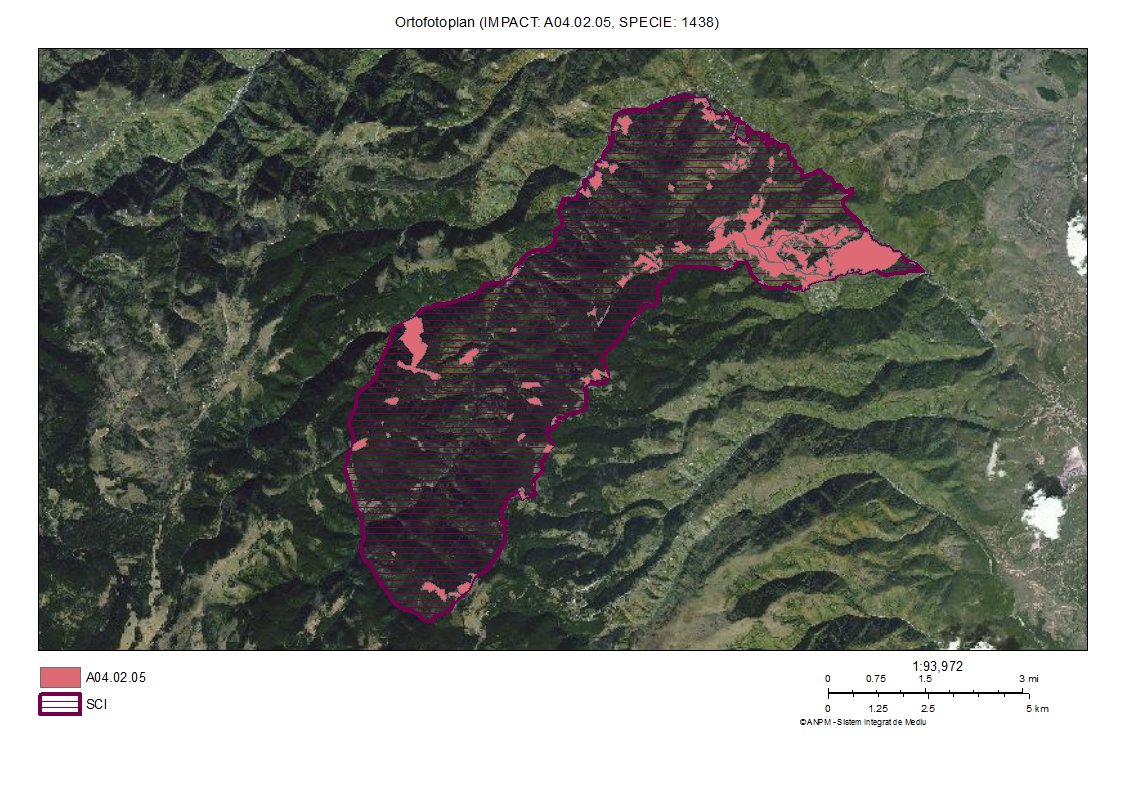 Harta nr. 37 Harta presiunilor A04.02.05 asupra speciei Lynx lynx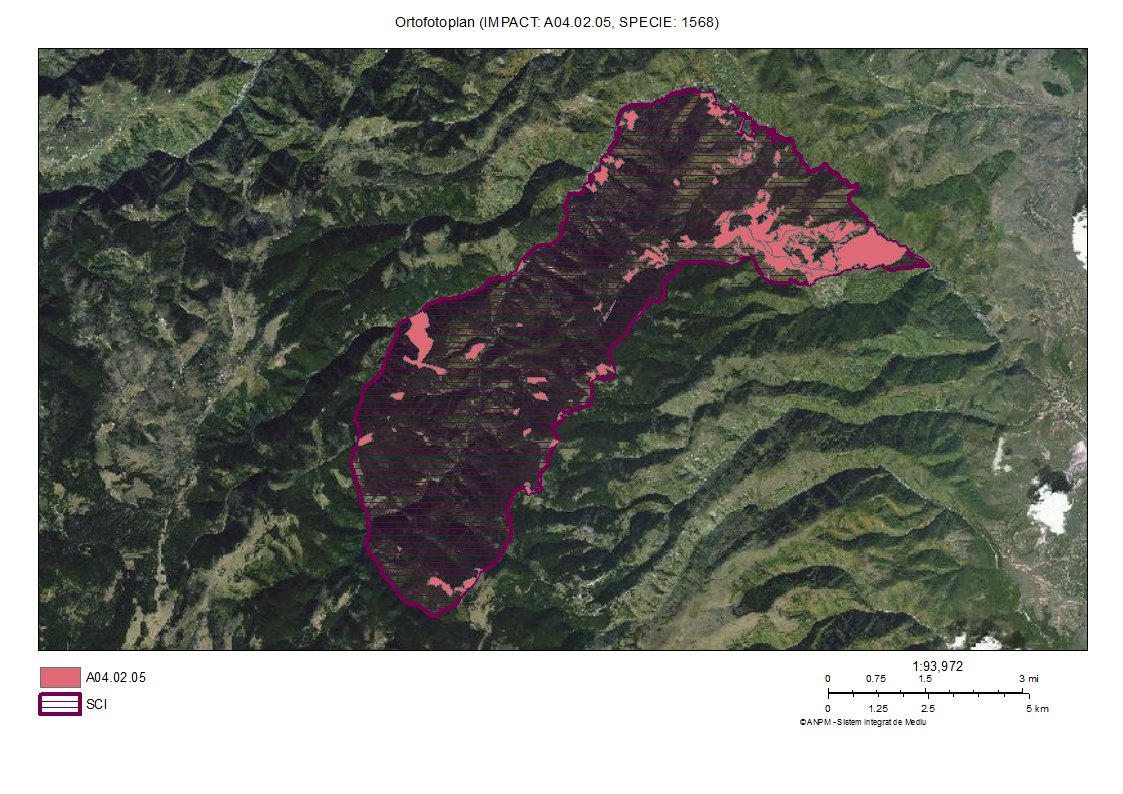 Harta nr. 38 Harta presiunilor A04.02.05 asupra speciei Ursus arctos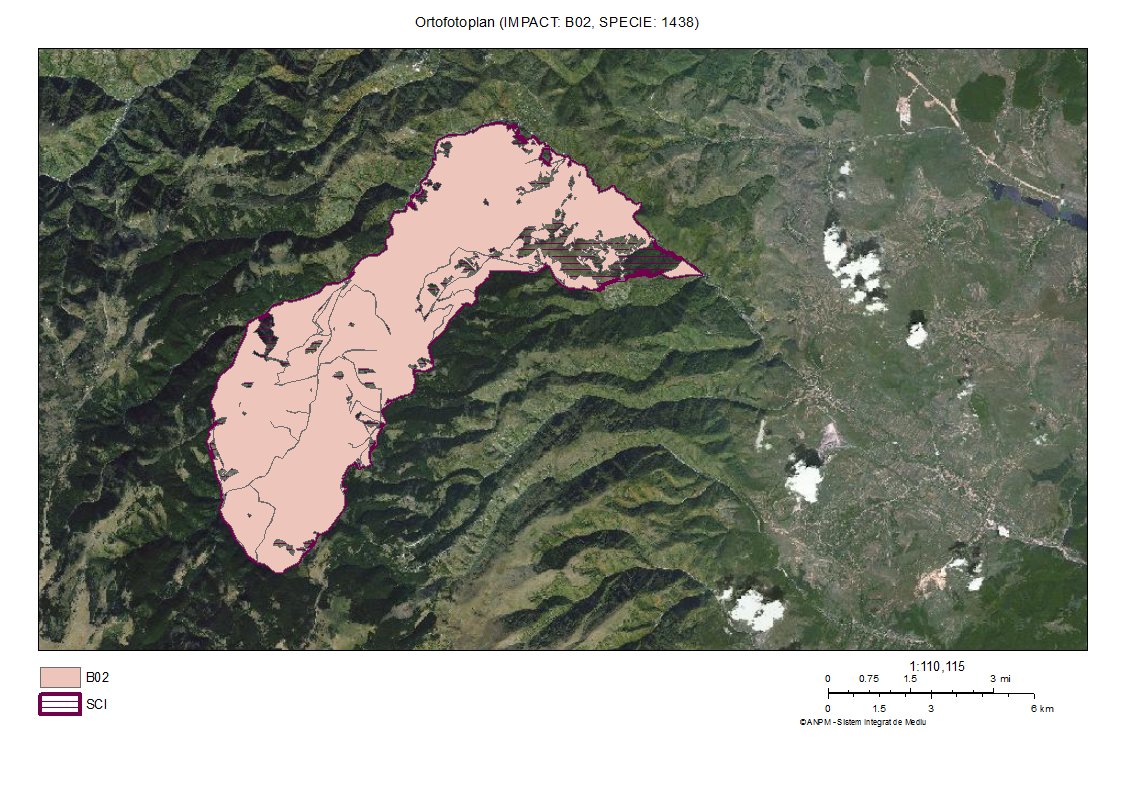 Harta nr. 39 Harta presiunilor B02 asupra speciei Lynx lynx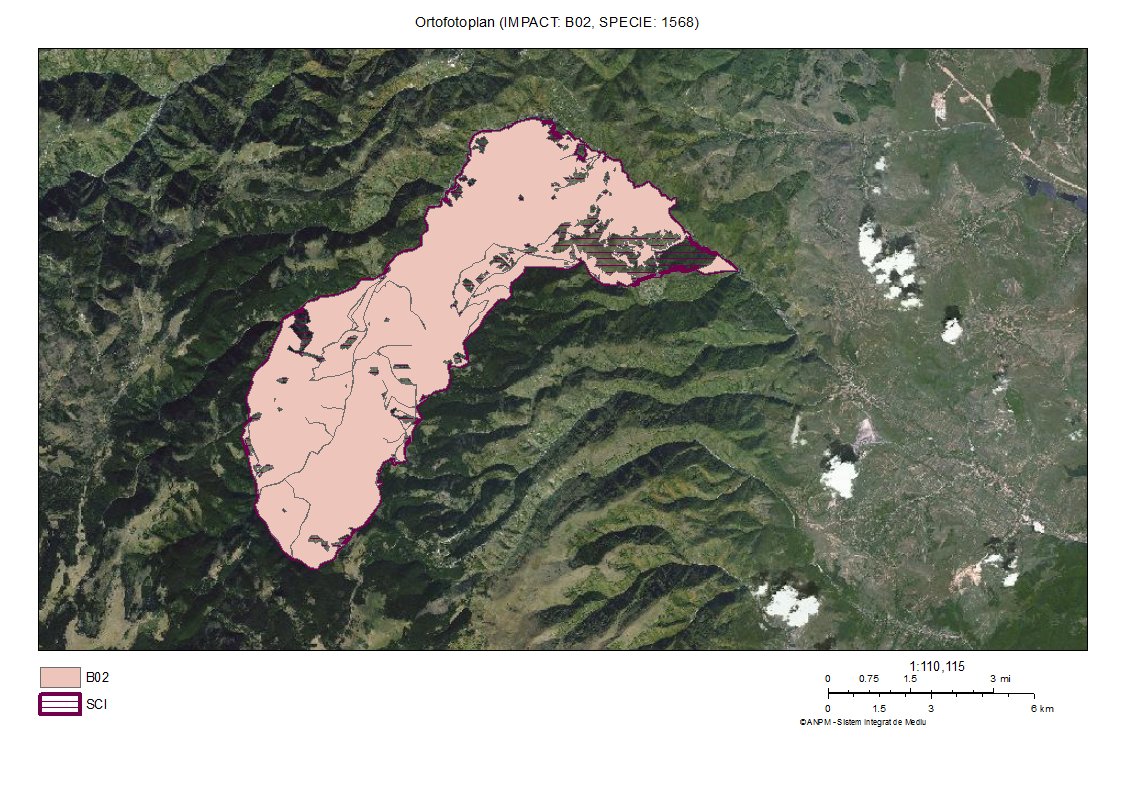 Harta nr. 40 Harta presiunilor B02 asupra speciei Ursus arctos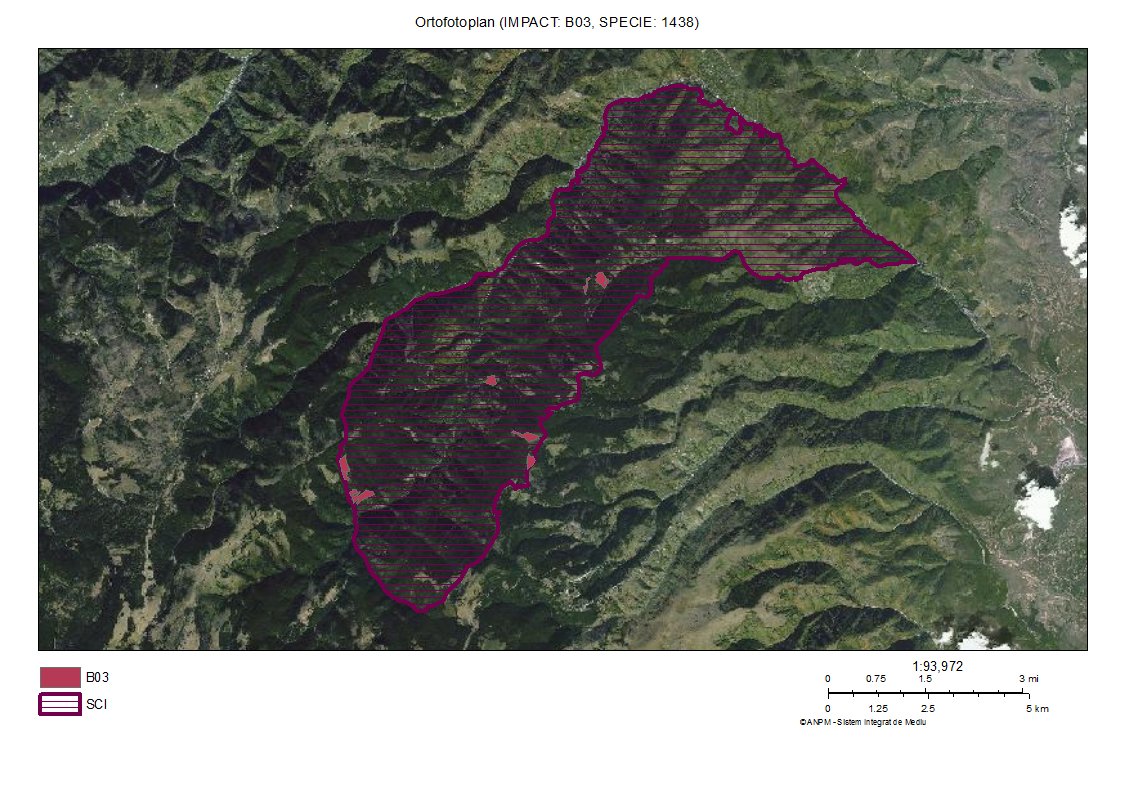 Harta nr. 41 Harta presiunilor B03 asupra speciei Lynx lynx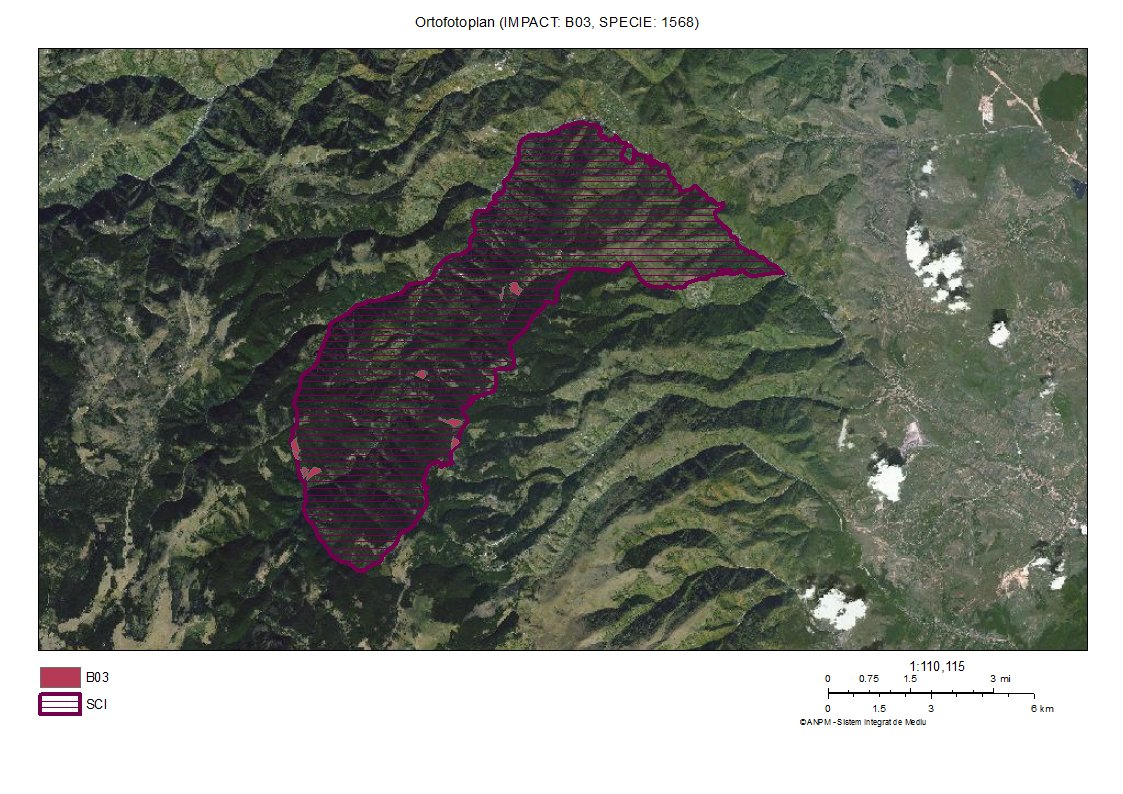 Harta nr. 42 Harta presiunilor B03 asupra speciei Ursus arctos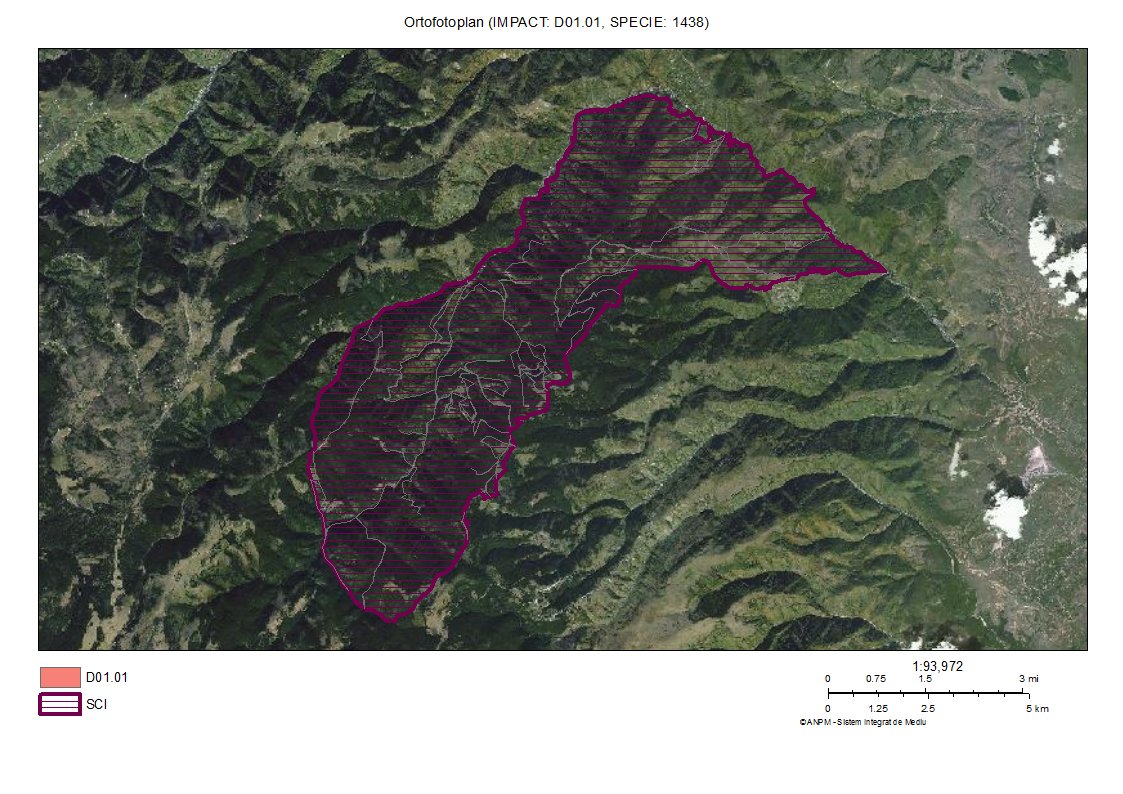 Harta nr. 43 Harta presiunilor D01.01 asupra speciei Lynx lynx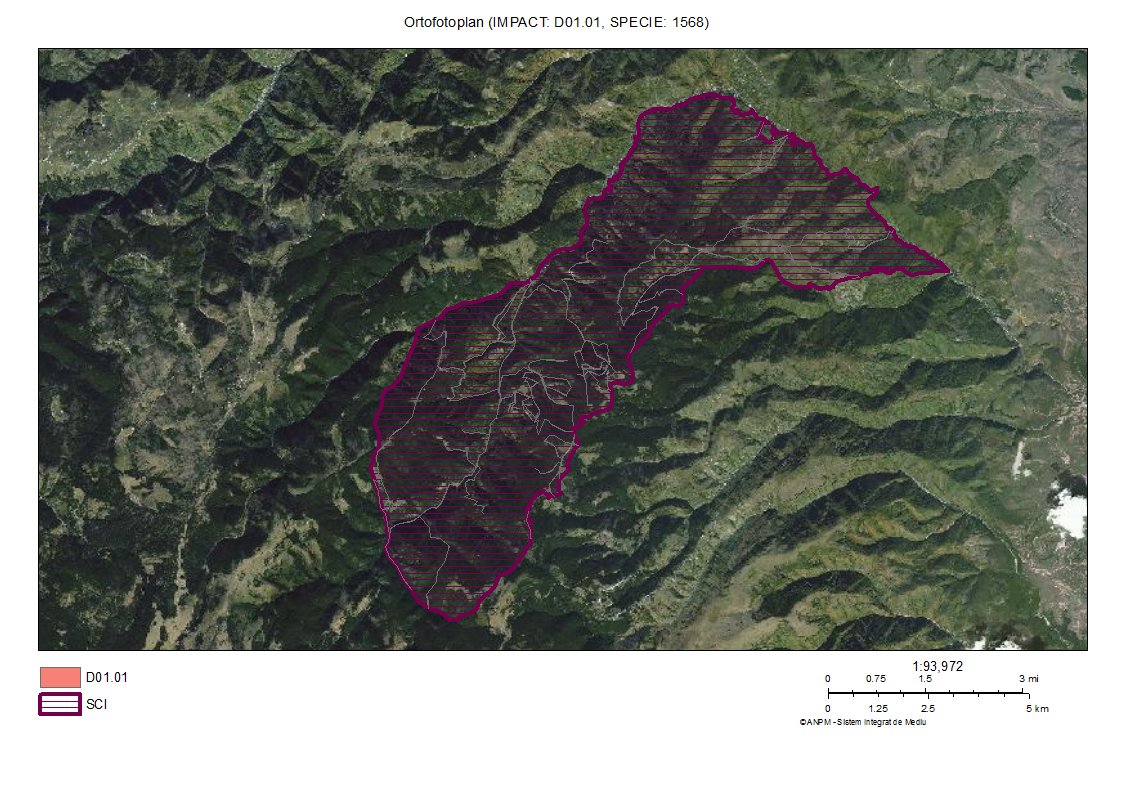 Harta nr. 44 Harta presiunilor D01.01 asupra speciei Ursus arctos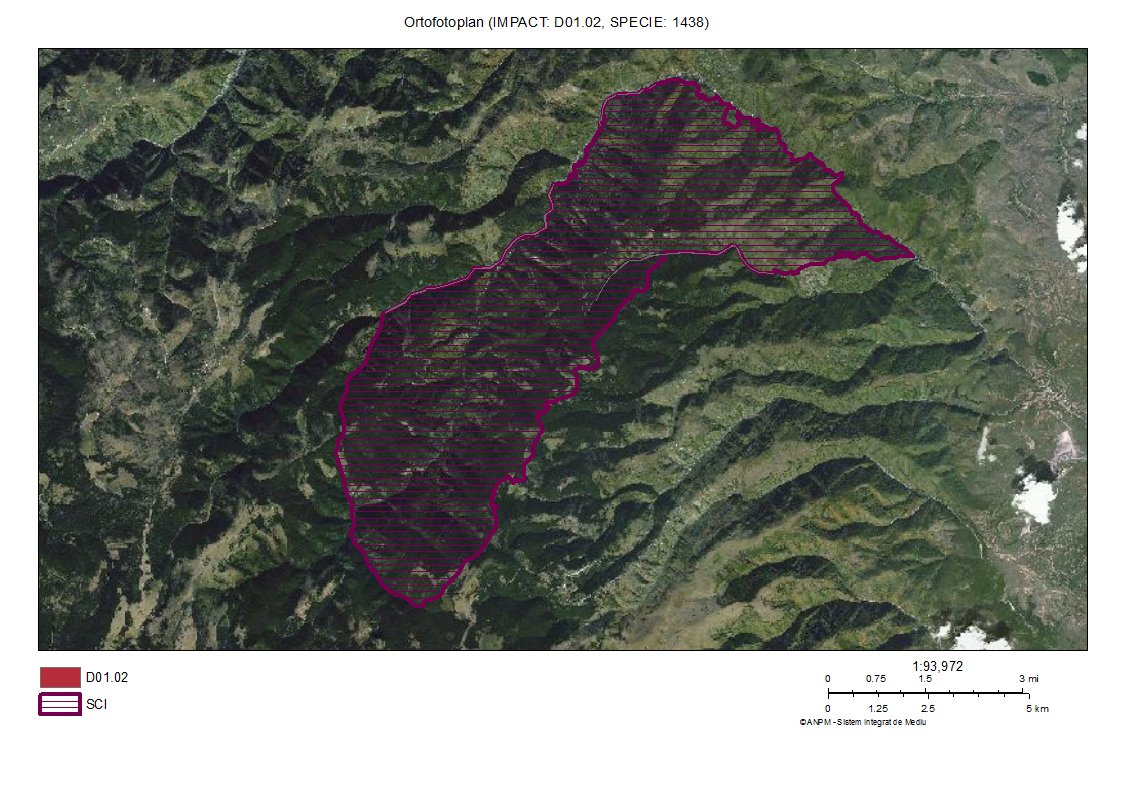 Harta nr. 45 Harta presiunilor D01.02 asupra speciei Lynx lynx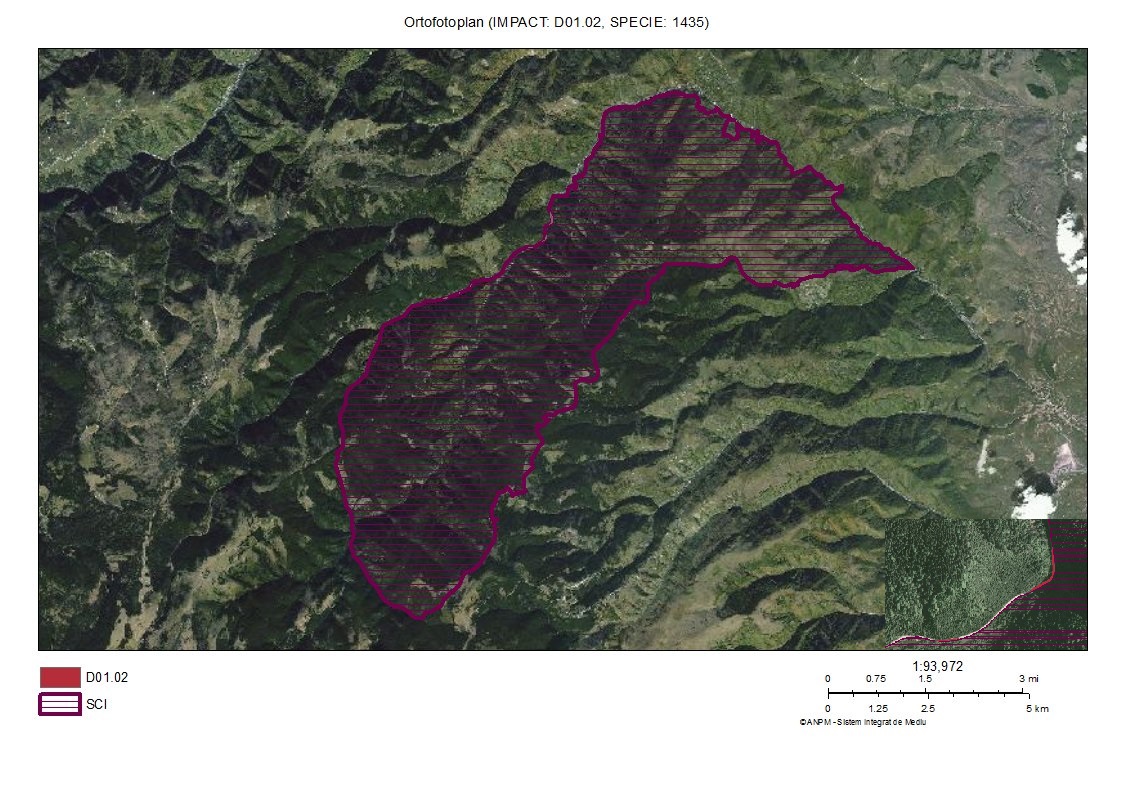 Harta nr. 46 Harta presiunilor D01.02 asupra speciei Lutra lutra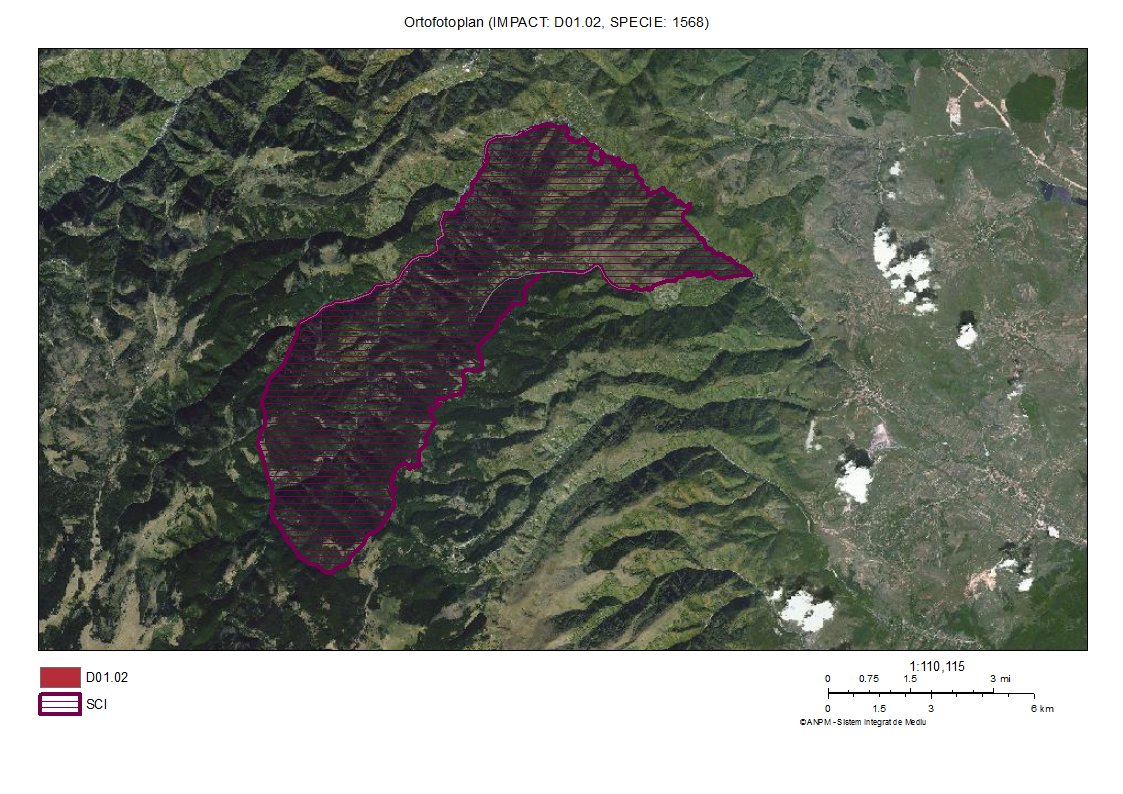 Harta nr. 47 Harta presiunilor D01.02 asupra speciei Ursus arctos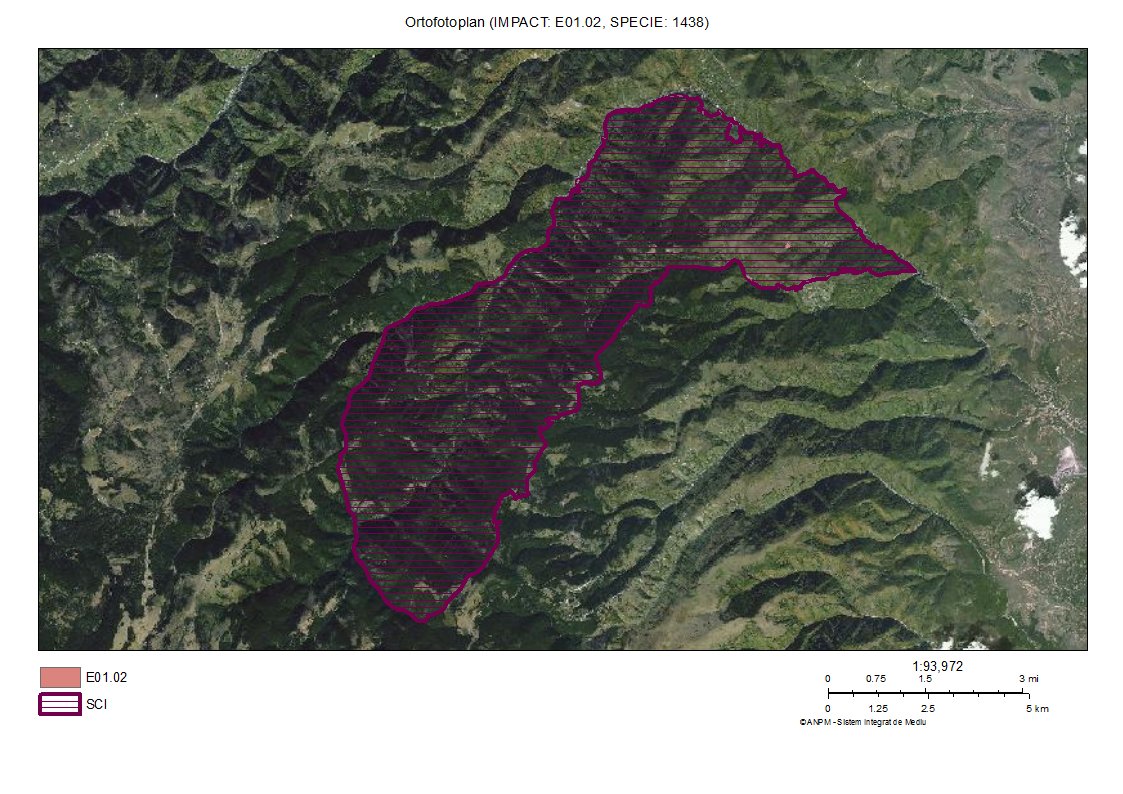 Harta nr. 48 Harta presiunilor E01.02 asupra speciei Lynx lynx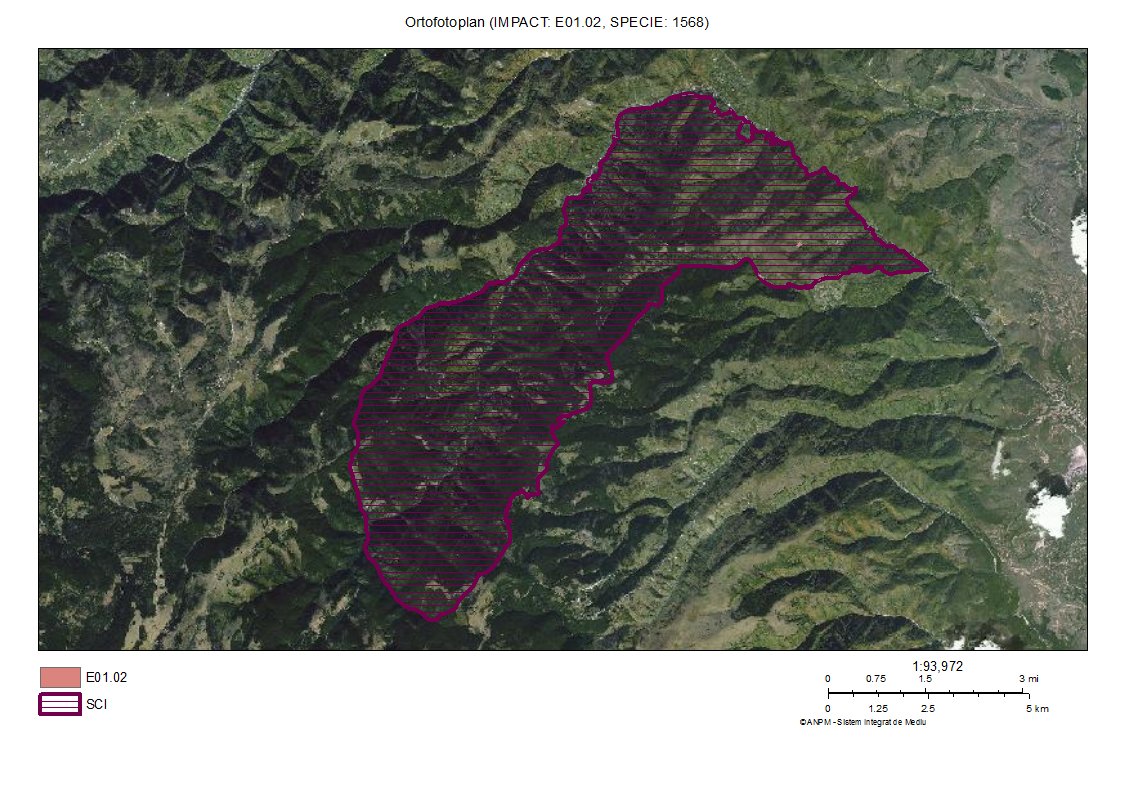 Harta nr. 49  Harta presiunilor E01.02 asupra speciei Ursus arctos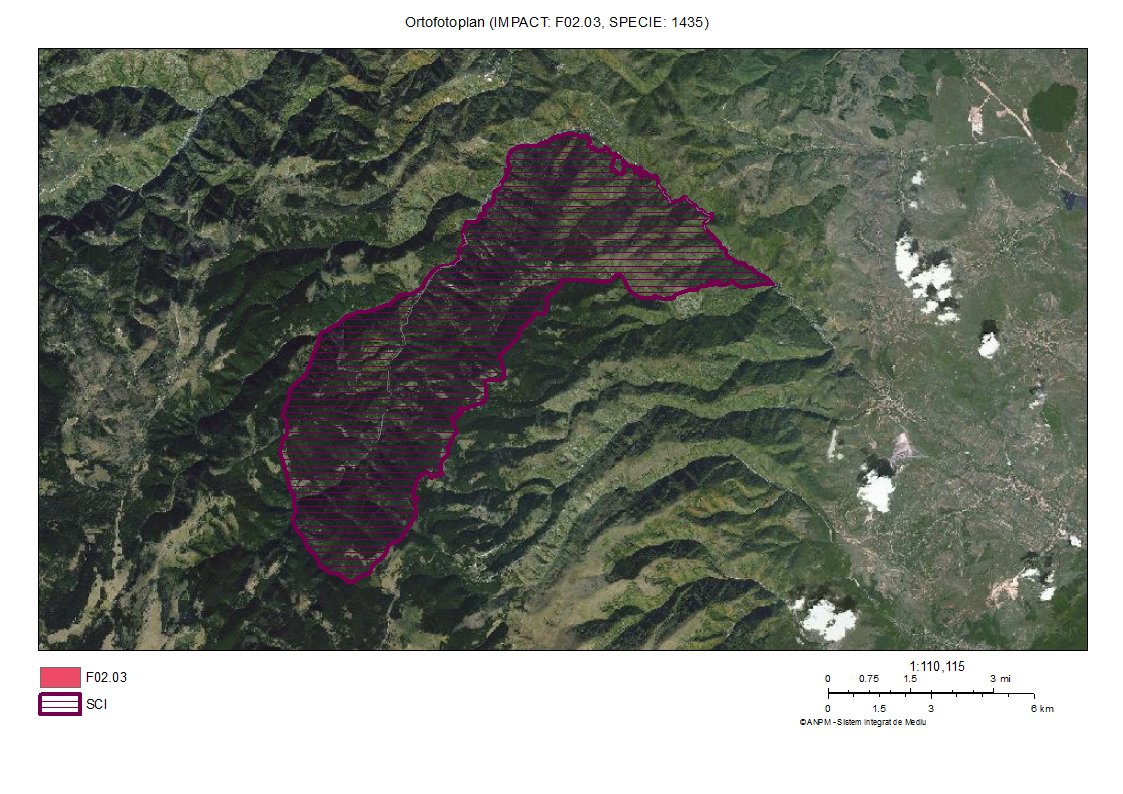 Harta nr. 50 Harta presiunilor F02.03 asupra speciei Lutra lutra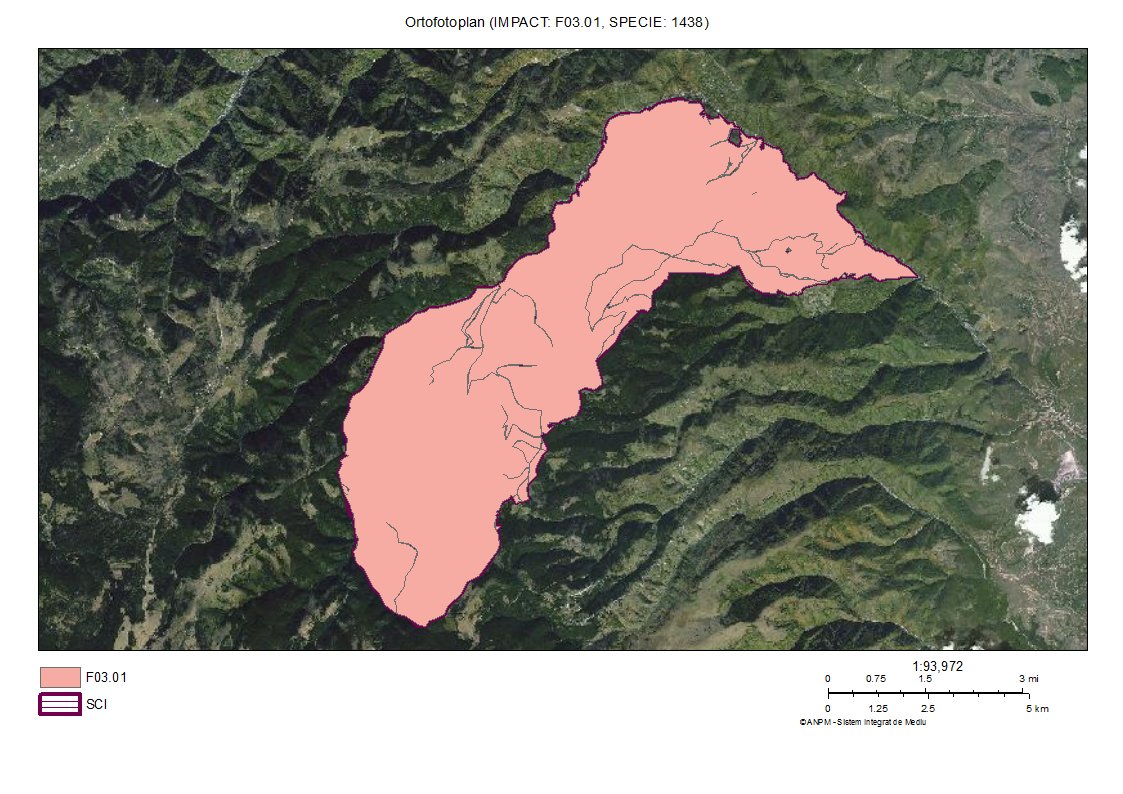 Harta nr. 51 Harta presiunilor F03.01 asupra speciei Lynx lynx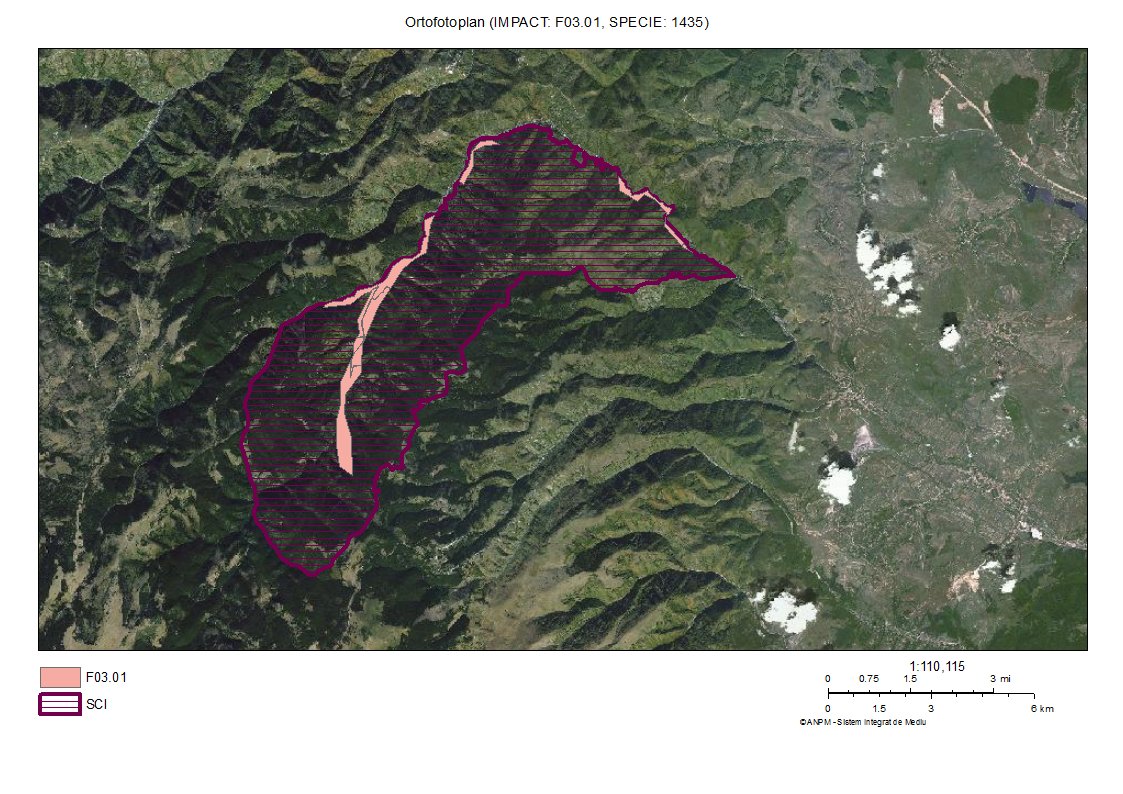 Harta nr. 52 Harta presiunilor F03.01 asupra speciei Lutra lutra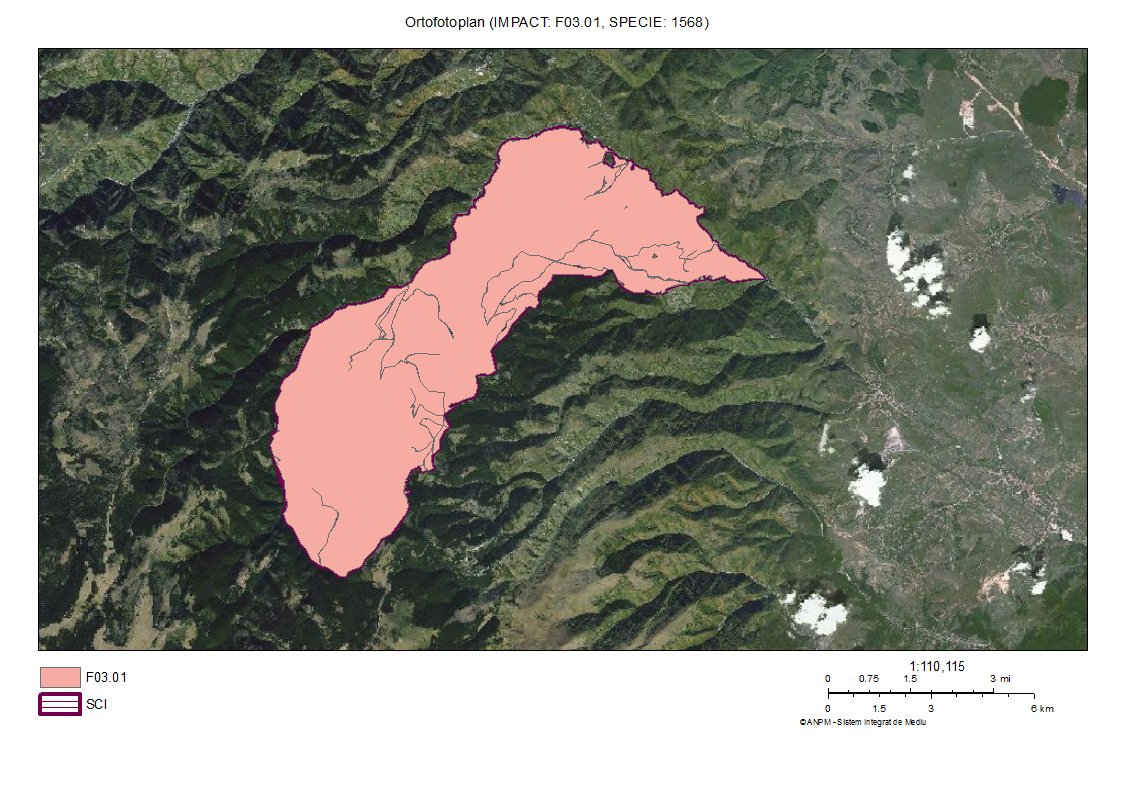 Harta nr. 53 Harta presiunilor F03.01 asupra speciei Ursus arctos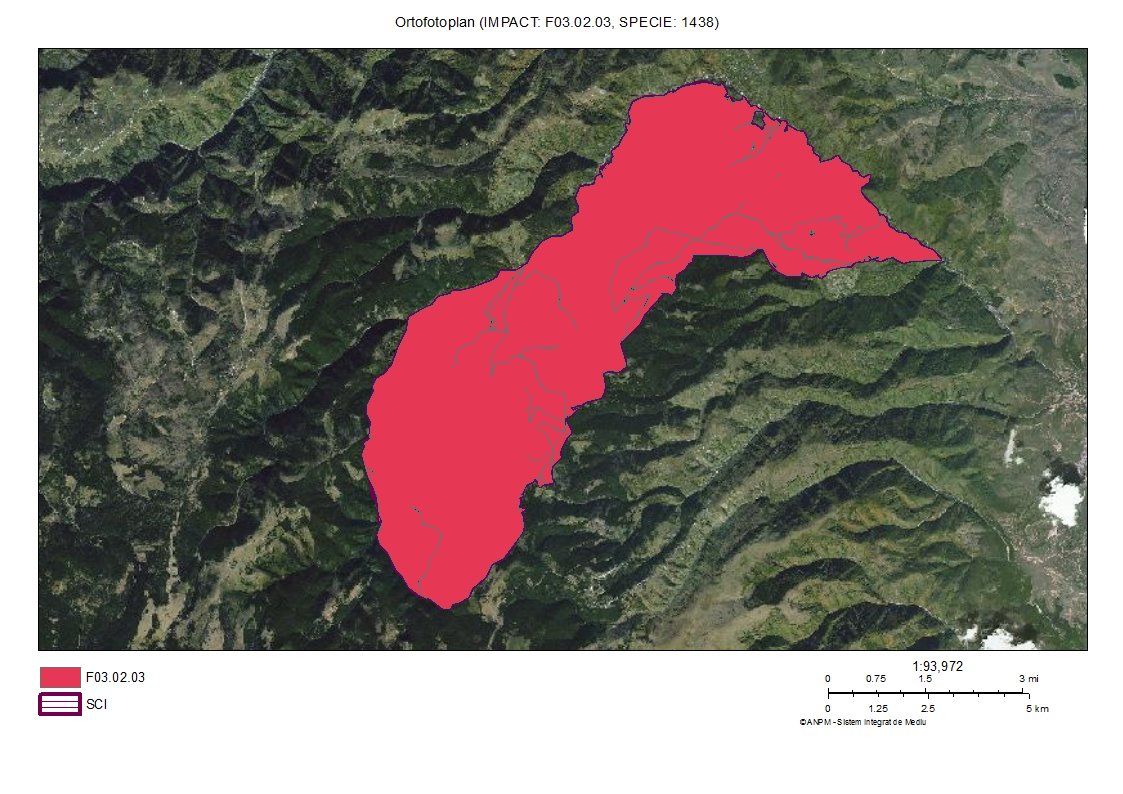 Harta nr. 54 Harta presiunilor F03.02.03 asupra speciei Lynx lynx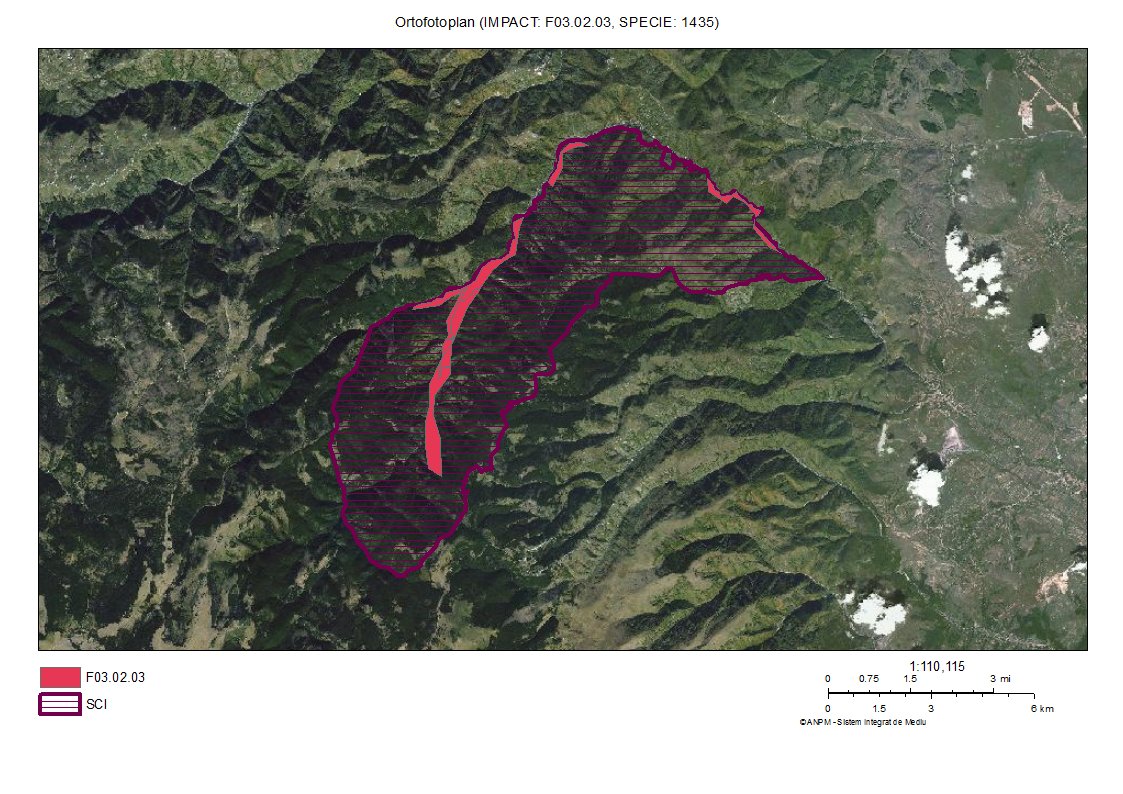 Harta nr. 55 Harta presiunilor F03.02.03 asupra speciei Lutra lutra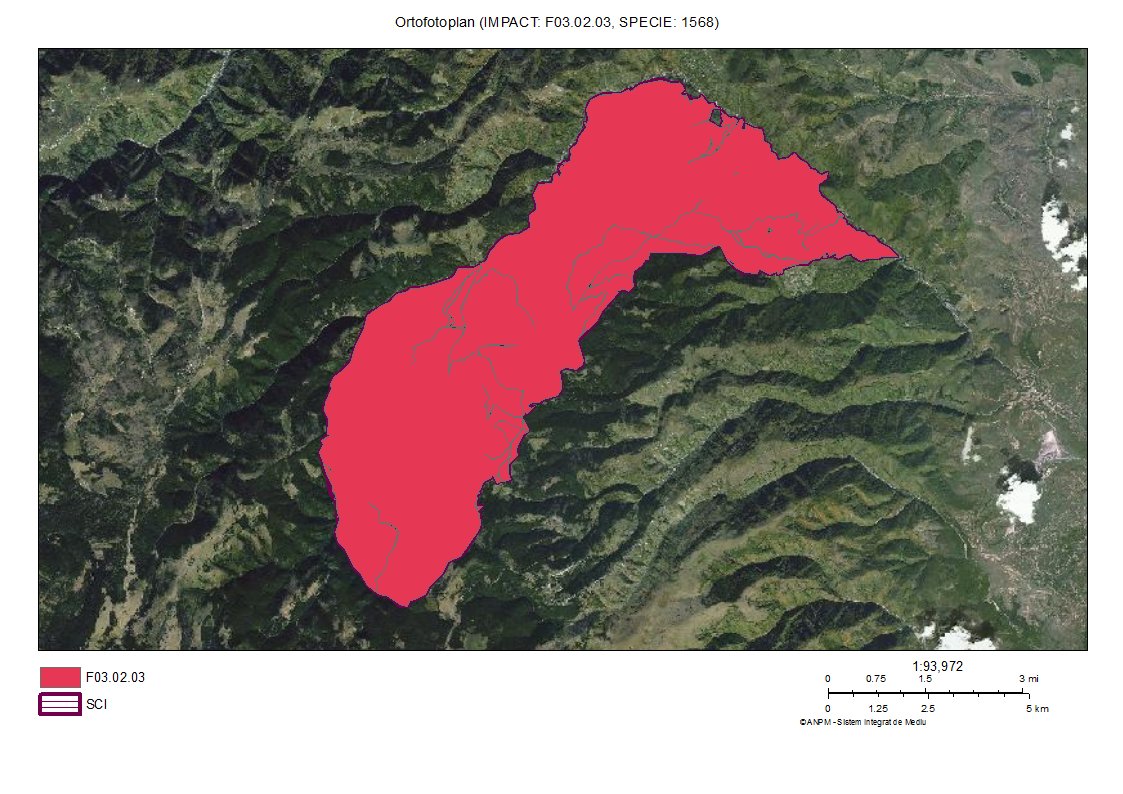 Harta nr. 56 Harta presiunilor F03.02.03 asupra speciei Ursus arctos